Билет №1.Вопрос 1.  Анализировать и устранять причины дорожно-транспортных происшествий, нарушений правил дорожного движения обязаны (выберите правильный ответ):1. федеральные органы исполнительной власти в области обеспечения безопасности дорожного движения, осуществляющие контроль за автомобильными перевозками на подведомственной им территории2. юридические лица и индивидуальные предприниматели, осуществляющие на территории Российской Федерации деятельность, связанную с эксплуатацией транспортных средств3. Федеральная служба государственной статистики Российской Федерации4. Правительственная комиссия по обеспечению безопасности дорожного движенияВопрос 2.На какие предельные расстояния осуществляются перевозки пассажиров в пригородном сообщении (выберите правильный ответ):1. между населенными пунктами на расстояния, не превышающие пределы территориальных границ субъектов Российской Федерации, но не свыше пятидесяти километров включительно2. между населенными пунктами на расстояние до пятидесяти километров включительно между границами этих населенных пунктов3. между населенными пунктами на расстояние до ста километров включительно между границами этих населенных пунктовВопрос 3.Регулярные перевозки пассажиров и багажа производятся при условии посадки и высадки пассажиров (выберите правильный ответ):1. только в установленных остановочных пунктах по маршруту регулярных перевозок2. только в установленных остановочных пунктах по маршруту регулярных перевозок в соответствии с расписаниями для каждого остановочного пункта3. в установленных остановочных пунктах и (или) в любом не запрещенном правилами дорожного движения месте по маршруту регулярных перевозок по требованию пассажировВопрос 4.Постановление Правительства РФ от 17.12.2013 N 1177 «Об утверждении Правил организованной перевозки группы детей автобусами» определяет требования, предъявляемые при организации и осуществлении перевозки детей (выберите правильный ответ):1. в городском и пригородном сообщении2. в пригородном и междугородном сообщении3. в городском, пригородном и междугородном сообщенииВопрос 5.Разрешенная максимальная масса транспортного средства и осевая нагрузка не должны превышать предельных значений, указанных в… (выберите правильное продолжение ответа):1. транспортных документах2. паспорте транспортного средства3. Правилах перевозки грузов автомобильным транспортомВопрос 6. Допускается ли движение транспортных средств, перевозящих крупногабаритные грузы, организованными колоннами?1. допускается2. не допускается3.допускается при наличии соответствующего разрешения компетентного органаВопрос 7.Согласно Правилам дорожного движения, термин «опасный груз» означает (выберите правильный ответ)1. вещества, которые в силу присущих им свойств могут при перевозке создать угрозу для жизни и здоровья людей, нанести вред окружающей среде, повредить или уничтожить материальные ценности2. изделия из веществ, указанных в п. 13.отходы производственной и иной хозяйственной деятельности, обладающие свойствами, указанными в п. 14. вещества, изделия из них, отходы производственной и иной хозяйственной деятельности, которые в силу присущих им свойств могут при перевозке создать угрозу для жизни и здоровья людей, нанести вред окружающей среде, повредить или уничтожить материальные ценностиВопрос 8.Выберите случай, не относящийся к установленным Приказом Минтранса России от 15.01.2014 N 7 особым условиям перевозок пассажиров и грузов:1. перевозки по зимникам, в условиях бездорожья, переправам через водные преграды2. перевозки импортных скоропортящихся грузов, следующих через российские порты3. перевозки по маршрутам, проходящим в горной местности, с резкими изменениями направлений в плане и затяжными продольными уклонами4. перевозки по маршрутам, проходящим по трудным участкам пересеченной местностиВопрос 9.Какая из нижеперечисленных целей не входит в число целей трудового законодательства Российской Федерации, установленных в Трудовом Кодексе?1. создание благоприятных условий труда2. защита прав и интересов работников и работодателей3. контроль за соблюдением трудового законодательства4. установление государственных гарантий трудовых прав и свобод гражданВопрос 10.Выберите мероприятия, не входящие в понятие «Охрана труда» согласно определению, содержащемуся в ст.209 ТК РФ:1. социально-экономические2. организационно-технические3. общественно-политические4. лечебно-профилактическиеВопрос 11.Что понимается под внесением изменений в конструкцию транспортного средства, выполненных после выпуска транспортного средства в обращение и влияющих на безопасность дорожного движения? 1. исключение предусмотренных или установка не предусмотренных конструкцией конкретного транспортного средства составных частей и предметов оборудования2. исключение предусмотренных конструкцией конкретного транспортного средства составных частей и предметов оборудования3. установка не предусмотренных конструкцией конкретного транспортного средства составных частей и предметов оборудованияВопрос 12.Кто обязан обеспечивать безопасность транспортных средств, используемых для выполнения перевозок пассажиров и грузов в процессе эксплуатации (выберите правильный ответ)?1. производители транспортных средств2. станции технического и сервисного обслуживания3. юридические лица и индивидуальные предприниматели, осуществляющие перевозки автомобильным транспортомВопрос 13.Вид планирования, охватывающий период до одного года и обеспечивающий ритмичность организации производства при выполнении заказов клиентов, называется (выберите правильный ответ):1. краткосрочный2. перспективный3. среднесрочный4. долгосрочныйВопрос 14.Перечислите обязательные разделы, входящие в структуру бизнес-плана:Укажите вид анализа или планирования, который не является обязательным для использования его в структуре бизнес-плана автотранспортной организации:1. Анализ транспортного рынка2. План производства транспортных услуг3. Финансовый план4. Экологический анализВопрос 15.Какая из нижеперечисленных задач входит в обязанности ответственного за обеспечение безопасности дорожного движения?1. контроль соблюдения водителями режима труда и отдыха водителей2. контроль технического состояния автотранспортных средств3. обеспечение взаимодействия со всеми участниками перевозочного процесса с целью его оптимизации4. выдача плановых заданий, регистрация заданий и заявок на перевозкиВопрос 16.Какое водительское удостоверение должен иметь водитель, чтобы управлять грузовым автомобилем, разрешенная максимальная масса которого превышает 3500 килограммов, но не превышает 7500 килограммов, сцепленным с прицепом, разрешенная максимальная масса которого не превышает 750 килограммов (выберите правильный ответ)?1. водительское удостоверение на право управления транспортным средством подкатегории «B1»2. водительское удостоверение на право управления транспортным средством подкатегории «C1»3 водительское удостоверение на право управления транспортным средством подкатегории «BE»4. водительское удостоверение на право управления транспортным средством подкатегории «C1E»Вопрос 17.Укажите, какой из основных принципов обеспечения безопасности дорожного движения, установленных Федеральным Законом N 196-ФЗ, изложен неверно:1. приоритет жизни и здоровья граждан, участвующих в дорожном движении, над экономическими результатами хозяйственной деятельности2. приоритет ответственности граждан - участников дорожного движения над ответственностью государства за обеспечение безопасности дорожного движения3. соблюдение интересов граждан, общества и государства при обеспечении безопасности дорожного движения4. программно-целевой подход к деятельности по обеспечению безопасности дорожного движенияВопрос 18.Укажите, в какие сроки подаются и рассматриваются заявки на сопровождение транспортных средств патрульными автомобилями Госавтоинспекции при организованных перевозках групп детей и учащихся?1. заявки на сопровождение подаются не менее чем за десять дней до планируемой перевозки и рассматриваются в пятидневный срок2. Заявки на сопровождение подаются не менее чем за неделю до планируемой перевозки и рассматриваются в трехдневный срок3. Заявки на сопровождение подаются не менее чем за пятнадцать дней до планируемой перевозки и рассматриваются в недельный срокВопрос 19.Укажите в какие сроки должно быть проведено расследование при групповом несчастном случае с тяжелыми последствиями, тяжелом несчастном случае, несчастном случае со смертельным исходом:1. в течение 3 дней2. в течение 14 дней3. в течение 15 дней4. в течение 30 днейВопрос 20.Административным правонарушением признается (выберите наиболее точное и правильное определение):1. виновное действие (бездействие) физического лица, за которое законодательством об административных правонарушениях установлена административная ответственность2. противоправное, виновное действие (бездействие) физического лица, за которое законодательством об административных правонарушениях установлена административная ответственность3. противоправное, виновное действие (бездействие) физического или юридического лица, за которое законодательством об административных правонарушениях установлена административная ответственностьБилет №2.Вопрос 1.Укажите, какое требование не является обязательным для юридических лиц и индивидуальных предпринимателей, осуществляющих на территории Российской Федерации деятельность, связанную с эксплуатацией транспортных средств:1. не допускать транспортные средства к эксплуатации при наличии у них неисправностей, угрожающих безопасности дорожного движения2. обеспечивать соответствие технического состояния транспортных средств требованиям безопасности дорожного движения3. осуществлять техническое обслуживание и текущий ремонт транспортных средств при наличии у них неисправностей, угрожающих безопасности дорожного движения4. обеспечивать исполнение установленной федеральным законом обязанности по страхованию гражданской ответственности владельцев транспортных средствВопрос 2.Выберите вид перевозок пассажиров и багажа, установленный «Уставом автомобильного и городского наземного электрического транспорта» (выберите правильный ответ):1. маршрутные перевозки2. перевозки по заказам3. перевозки пассажирскими и грузопассажирскими такси4. перевозки в особых условияхВопрос 3.Регулярное автобусное движение на участках дорог V категории может быть организовано (выберите правильный ответ):1. в целях осуществления автобусных перевозок на подъездах к сельским населенным пунктам автобусами, относящимися к категории транспортных средств М22. в целях осуществления автобусных перевозок на подъездах к сельским населенным пунктам автобусами, относящимися к категориям транспортных средств М2 и М3, при наличии на участках таких дорог твердого дорожного покрытия3. в целях осуществления автобусных перевозок на подъездах к сельским населенным пунктам автобусами, относящимися к категории транспортных средств М2, при наличии на участках таких дорог твердого дорожного покрытияВопрос 4.Требуется ли назначение сопровождающих для перевозки группы детей в количестве 8 человек в экскурсионном автобусе (выберите правильный ответ)?1. нет, если группу детей сопровождают их законные представители2. да, даже если группу детей сопровождают их законные представители3. да, в случае если перевозка группы детей в сопровождении их законных представителей продлится более трех часовВопрос 5.Чем можно пренебречь при размещении груза на транспортном средстве без снижения уровня безопасности перевозок?1. соблюдением значений весовых и габаритных параметров, установленных Правилами перевозок грузов автомобильным транспортом2. предполагаемой очередностью выгрузки согласно графику перевозок3. условием равномерного распределения массы груза по всей площади платформы или кузова транспортного средстваВопрос 6.В каком случае при перевозке крупногабаритных грузов на автомобиле прикрытия должно устанавливаться табло с надписью: «БОЛЬШАЯ ШИРИНА»?1. при ширине транспортного средства с крупногабаритным грузом свыше 3,5 метра2. при длине транспортного средства с крупногабаритным грузом более 25 метров и при одновременной ширине не более 3,5 метра3.при длине транспортного средства с крупногабаритным грузом более 25 метровВопрос 7.Сколько классов опасных грузов предусматривает ДОПОГ?1. 7 классов2. 9 классов3. 13 классовВопрос 8.Выберите условия, которые не соответствуют особым условиям маршрутов, проходящих в горной местности, установленным Правилами обеспечения безопасности перевозок (приказ Минтранса России от 15.01.2014 N 7):1. резкие изменения направлений в плане (кривые с радиусами в плане менее 100 метров в количестве шести и более на 1 км)2. затяжные продольные уклоны величиной более 60 ‰ и протяженностью 2 км и более3. выпуклые кривые продольного профиля, снижающие расстояние видимости встречного автомобиля до 300 метров и менееВопрос 9.Основным источником трудового права в России является (выберите правильный ответ):1. Конституция Российской Федерации2. Трудовой кодекс Российской Федерации (ТК РФ)3. Кодекс законов о труде (КЗОТ)4. Гражданский кодекс Российской Федерации (ГК РФ)Правильный ответ зависит от региона и от комиссии. Красный предпочтительнее, зеленый также является верным.Вопрос 10.Основным нормативным документом в области охраны труда в статусе федерального закона является:1. Трудовой кодекс Российской Федерации от 30.12.2001 N 197-ФЗ2. Федеральный Закон о техническом регулировании от 27.12.2002 N 184-ФЗ3. Федеральный Закон о специальной оценке условий труда от 28.12.2013 N 426-ФЗВопрос 11.Что понимается под запасной (аварийной) тормозной системой?1. износостойкая (бесконтактная) тормозная система, предназначенная для уменьшения энергонагруженности тормозных механизмов рабочей тормозной системы транспортного средства2. тормозная система, предназначенная для снижения скорости транспортного средства при выходе из строя рабочей тормозной системы3. тормозная система, предназначенная для снижения скорости и (или) остановки транспортного средства 4. все вышеперечисленноеВопрос 12.В какой срок автомобиль должны быть зарегистрирован в ГИБДД (выберите правильный ответ)?1. в течение 10 суток с момента подписания договора купли-продажи2. в течение 15 суток после его таможенного оформления3 не позднее 30 суток с даты получения регистрационного знака «Транзит»Вопрос 13.Какое планирование имеет целью разработать поэтапную программу действий автотранспортной организации, для решения комплекса проблем?1. целевое2. стратегическое3. программное4. краткосрочное.Вопрос 14.Укажите, в каком разделе бизнес-плана АТО кратко излагаются его цели и назначение:1. Организационный план2. План маркетинга.3. Резюме4. Финансовый планВопрос 15.Какая из нижеперечисленных задач не входит в обязанности ответственного за обеспечение безопасности дорожного движения?1. разработка и проведение мероприятий по предупреждению дорожно-транспортных происшествий и контроль их выполнения2. организация стажировки водителей и работы водителей-наставников3. проведение инструктажей работников, связанных с перевозкой опасных грузов, их погрузкой и разгрузкой4. контроль соблюдения водителями режима труда и отдыха водителейВопрос 16.Какое водительское удостоверение должен иметь водитель, чтобы управлять автопоездом в составе тягача категории N3 и прицепа категории О2, если общая разрешенная максимальная масса такого состава транспортных средств не превышает 12000 килограммов?1. водительское удостоверение на право управления транспортным средством подкатегории «BE»2. водительское удостоверение на право управления транспортным средством подкатегории категории «B1E»3 водительское удостоверение на право управления транспортным средством подкатегории «C1E» или категории «СЕ»4. водительское удостоверение на право управления транспортным средством категории «С»Вопрос 17.Укажите, какие из нижеперечисленных уполномоченных органов осуществляют координацию согласованных действий федеральных органов исполнительной власти в области обеспечения безопасности дорожного движения?1. Администрация Президента Российской Федерации2. Правительственная комиссия Российской Федерации по обеспечению безопасности дорожного движения 3. Министерство здравоохранения Российской Федерации4. Министерство транспорта Российской ФедерацииВопрос 18.На какие категории подразделяются туннели для определения возможности проезда через них транспортных средств с опасными грузами?1. A, B, C, D, E2. 1, 2, 3, 4, 53. Т1, Т2, Т3, Т4, Т54. категорирование туннелей не предусмотрено.Вопрос 19.Укажите, какова максимально допустимая концентрация абсолютного этилового спирта в выдыхаемом воздухе, позволяющая считать обследуемое лицо находящимся в состоянии алкогольного опьянения:1. 0,1 мг/литр2. 0,16 мг/литр3. 0,20 мг/литр4. 0,26 мг/литрВопрос 20.Каково распределение административной ответственности между юридическими и физическими лицами?1. применение административного наказания к физическому лицу освобождает от ответственности юридическое лицо2. применение административного наказания к физическому лицу не освобождает от ответственности юридическое лицо3. в случае привлечения к административной ответственности юридического лица, физическое лицо не привлекается к административной ответственности за то же правонарушение4. юридическое лицо не подлежит административной ответственностиБилет № 3.Вопрос 1.Требование об обязательном оснащении транспортных средства тахографами относится (выберите правильный ответ):1. к транспортным средствам, предназначенным для перевозки грузов, имеющим максимальную массу свыше 3,5 тонн, но не более 12 тонн (категория N2)2. к транспортным средствам категории М2 и М3, осуществляющим городские регулярные перевозки в соответствии Правилами перевозок пассажиров и багажа автомобильным транспортом3. к транспортным средствам категории М1, используемым для перевозки пассажиров в такси и имеющим, помимо места водителя, не более восьми мест для сидения4. к транспортным средствам категории N1 для перевозки денежной выручки и ценных грузовКрасный – предпочтительнее, зеленый  тоже верный.Вопрос 2.Укажите правильное понятие термина «пассажир», используемое в Уставе автомобильного транспорта и городского наземного электрического транспорта:1. физическое лицо, перевозимое в автомобильном и городском наземном электрическом транспорте2. физическое лицо, один из участников дорожного движения, к которому предъявляются установленные правила и порядок передвижения по дорогам3. физическое лицо, кроме водителя, находящееся в транспортном средстве (на нем), а также лицо, которое входит в транспортное средство (садится на него) или выходит из транспортного средства (сходит с него)4. физическое лицо, заключившее договор перевозки пассажира, или физическое лицо, в целях перевозки которого заключен договор фрахтования транспортного средстваВопрос 3.Организация автобусного маршрута регулярных перевозок пассажиров, проходящего через нерегулируемый ж/д переезд (выберите правильный ответ):1. запрещается на дорогах V категории2. осуществляется на дорогах I-IV категорий при условии отсутствия пересечения вблизи иных автомобильных дорог3. осуществляется по согласованию с владельцем переезда на дорогах всех категорийВопрос 4.Укажите требования, относящиеся к автобусу, используемому при организованной перевозке группы детей на расстояние до 50 км (выберите правильный ответ):1. автобус должен соответствовать по назначению и конструкции техническим требованиям к перевозкам пассажиров2. автобус должен быть оснащен в установленном порядке тахографом3. автобус должен быть оснащен аппаратурой спутниковой навигации ГЛОНАСС или ГЛОНАСС/GPS4. перечисленное в пп. 1, 2 и 3Вопрос 5.При размещении груза на транспортных средствах и в контейнерах необходимо исключить повреждения (выберите правильный ответ):1. груза2. тары и упаковки 3. транспортных средств4. все вышеперечисленноеВопрос 6.В каком случае при перевозке крупногабаритных грузов на автомобиле прикрытия должно устанавливаться табло с надписью: «БОЛЬШАЯ ДЛИНА»?1. при ширине транспортного средства с крупногабаритным грузом свыше 3,5 метра2. при длине транспортного средства с крупногабаритным грузом более 25 метров и при одновременной ширине не более 3,5 метра3.при длине транспортного средства с крупногабаритным грузом более 20 метровВопрос 7.Выберите вид перевозок, при которых не обязательно соблюдение требований приложений А и В ДОПОГ1. при международных перевозках, осуществляемых между странами-участницами ДОПОГ2. при городских, пригородных и междугородних внутрироссийских перевозках3. при международных перевозках, осуществляемых между странами, не являющимися участницами ДОПОГВопрос 8.Движение трамваев на прямолинейных участках с уклонами относится к особым условиям, если уклоны составляют (выберите правильный ответ):1. более 70 ‰ при непрерывной протяженности свыше 200 метров2. более 60 ‰ при непрерывной протяженности свыше 400 метров3. более 50 ‰ при непрерывной протяженности свыше 600 метров4. более 40 ‰ при непрерывной протяженности свыше 800 метровВопрос 9. Выберите вариант регулирования трудовых отношений, содержание и структура которых определяется сторонами:1. нормативные правовые акты федеральных органов исполнительной власти2. нормативные правовые акты органов исполнительной власти субъектов Российской Федерации3. коллективные договоры, соглашения и локальные нормативные акты4. нормативные правовые акты органов местного самоуправленияВопрос 10.Государственные нормативные требования к системе управления охраной труда содержатся (выберите правильный ответ):1. в Межотраслевых правилах по охране труда ПОТ РМ-027-20032. в межгосударственном стандарте ГОСТ 12.0.230-20073. в приказе Минтруда России от 19.08.2016 N 438н 4. в Трудовом кодексе РФ от 30.12.2001 N 197-ФЗВопрос 11.Что понимается под специализированным транспортным средством?1. устройство на колесном ходу категорий L, M, N, О, предназначенное для перевозки людей, грузов или оборудования, установленного на нем2. устройство на колесном ходу категорий L, M, N, О, предназначенное для перевозки определенных видов грузов (нефтепродукты, пищевые жидкости, сжиженные углеводородные газы, пищевые продукты и т.д.)3. устройство на колесном ходу категорий L, M, N, О, предназначенное для выполнения специальных функций, для которых требуется специальное оборудование (автокраны, пожарные автомобили, автомобили, оснащенные подъемниками с рабочими платформами, автоэвакуаторы и т.д.)Вопрос 12.Выберите опознавательный знак, устанавливаемый на транспортном средстве, перевозящем крупногабаритные грузы:1. 	2. 		3. 		4. 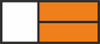 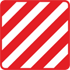 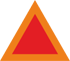 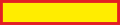 Правильный ответ - 2Вопрос 13.В рамках какого вида анализа деятельности автотранспортной организации изучаются вопросы организации перевозок?1. финансово-экономического2. экономико-коммерческого3. экономико-экологического4. технико-экономическогоВопрос 14.Укажите приоритеты, определяемые при анализе транспортного рынка, которые не входят в число основных при выборе перевозчика потенциальными клиентами (грузоотправителями):1. качество транспортного обслуживания2. марки транспортных средств 3. величина тарифа4. время и сроки перевозкиВопрос 15.Какая из нижеперечисленных задач не входит в обязанности диспетчерской службы?1. организация и контроль работы водителей и выполнение ими сменного плана и задания по перевозкам2. организация в необходимых случаях оказания своевременной технической помощи подвижному составу на линии3. контроль технического состояния подвижного состава4. составление оперативных сводок и рапорты о работе и происшествиях за сменуВопрос 16.Укажите, в какой форме проводится собеседование с водителями при их приеме на работу для подтверждения соответствия или несоответствия требованиям, предъявляемым к их знаниям на основании Квалификационных требований (выберите правильный ответ)?1. собеседование проводится только в устной форме путем опроса2. по решению юридического лица или индивидуального предпринимателя в дополнение к устной форме может использоваться также письменная форма3. собеседование проводится только в письменной форме (путем тестирования по контрольным вопросам)Вопрос 17.Выберите из предложенного перечня полномочий те из них, которые не относятся к ведению федеральных органов исполнительной власти Российской Федерации:1. установление правовых основ обеспечения безопасности дорожного движения2. организация и осуществление федерального государственного надзора в области обеспечения безопасности дорожного движения3. осуществление мероприятий по предупреждению детского дорожно-транспортного травматизма4. координация деятельности органов исполнительной власти субъектов Российской Федерации в области обеспечения безопасности дорожного движенияВопрос 18.Укажите, имеет ли право водитель автомобиля, работающий в организации на полную ставку, работать по совместительству на 0,5 ставки автослесарем (выберите правильный ответ)?1. да, такое право у него имеется2. да, если работать он будет в той же организации3. нет, такого права у него нетВопрос 19.Планы (схемы) эвакуации людей в случае пожара должны быть (выберите правильный ответ):1. во всех производственных, административных, складских и вспомогательных помещениях2. при каждом входе в производственные, административные, складские здания и сооружения3. на объекте с массовым пребыванием людей (кроме жилых домов), а также на объекте с рабочими местами на этаже для 10 и более человек 4. в зданиях и сооружениях при наличии в них сложных по геометрии объемно-планировочных решений, эвакуационных путей и выходовВопрос 20.Кто может быть привлечен к административной ответственности за превышение разрешенной скорости на служебном автомобиле, если фиксация этого правонарушения произведена непосредственно сотрудниками Госавтоинспекции с применением специального технического средства, которое не работало в автоматическом режиме?1. собственник (владелец) транспортного средства2. водитель, за которым закреплено данное транспортное средство3. лицо, управлявшее транспортным средством в момент фиксации административного правонарушенияБилет № 4.Вопрос 1.Кто имеет право предъявлять к водителям транспортных средств дополнительные требования для обеспечения безопасности дорожного движения с учетом особенностей перевозок и в пределах действующего законодательства Российской Федерации о безопасности дорожного движения устанавливать специальные правила (выберите правильный ответ):1. юридические лица и индивидуальные предприниматели, осуществляющие на территории Российской Федерации деятельность, связанную с перевозками грузов и пассажиров2. юридические лица, осуществляющие перевозки автомобильным и наземным городским электрическим транспортом3. лица, ответственные за обеспечение безопасности дорожного движения и прошедшие в установленном порядке аттестацию на право занимать соответствующую должностьПо новому законодательству верного ответа нетВопрос 2.Выберите из предложенных вариантов ответа правильное понятие «транспортное средство категории «М2»:1. транспортное средство, которое используется для перевозки пассажиров, имеет помимо места водителя более 8 мест для сидения и максимальная масса которого составляет свыше 3,5 тонн, но не более 12 тонн2. транспортное средство, которое используется для перевозки пассажиров, имеет помимо места водителя более 8 мест для сидения и максимальная масса которого не превышает 5 тонн3. транспортное средство, которое используется для перевозки пассажиров, имеет помимо места водителя не более 8 мест для сидения и максимальная масса которого не превышает 3,5 тоннВопрос 3.Субъект транспортной деятельности, осуществляющий регулярные перевозки пассажиров, обязан обеспечить каждого водителя следующими документами (выберите правильный ответ):1. графиком суточного и недельного изменения пассажиропотока2. схемой маршрута с указанием опасных участков3. схемой расположения мест организации отдыха и приема пищи, размещении объектов санитарно-бытового обслуживания4. инструкцией о режиме работы при увеличении интенсивности транспортных и пешеходных потоков и при дорожных заторахВопрос 4.Какой документ является обязательным при осуществлении организованной перевозки группы детей двумя автобусами?1. оригинал решения о назначении сопровождения автобусов автомобилем (автомобилями) подразделения ГИБДД2. копия решения о назначении сопровождения автобусов автомобилем (автомобилями) подразделения ГИБДД3. оригинал уведомления подразделения ГИБДД об организованной перевозке группы детей4. копия уведомления подразделения ГИБДД об организованной перевозке группы детейВопрос 5.Какое требование не учитывается при размещении груза на транспортном средстве?1. более крупные и тяжелые грузы размещаются в нижней части платформы или кузова транспортного средства2. более крупные и тяжелые грузы размещаются ближе к продольной оси симметрии платформы или кузова транспортного средства3. грузы с большей объемной массой размещаются на грузы с меньшей объемной массойВопрос 6.При какой ширине транспортного средства требуется обязательная разработка проекта организации дорожного движения по маршруту или участку маршрута?1. более 5 метров2. 5 метров3.менее 5 метровВопрос 7.Какая группа упаковки, согласно ДОПОГ, назначается для веществ с высокой степенью опасности?1. I2. II3. IIIВопрос 8.Движение троллейбусов на прямолинейных участках с уклонами относится к особым условиям, если уклоны составляют (выберите правильный ответ):1. более 60 ‰ при непрерывной протяженности свыше 50 метров2. более 50 ‰ при непрерывной протяженности свыше 150 метров3. более 40 ‰ при непрерывной протяженности свыше 250 метров4. более 30 ‰ при непрерывной протяженности свыше 350 метровВопрос 9.Коллективный договор заключается на срок не более (выберите правильный ответ):1. одного года2. двух лет3. трех лет4. текущего финансового годаВопрос 10.Укажите, какие опасные и вредные производственные факторы не характерны для работ по ремонту, обслуживанию и эксплуатации автотранспортных средств:1. отсутствие или недостаток естественного освещения2. повышенная загазованность и запыленность воздуха рабочей зоны 3. биологические опасные и вредные факторы4. повышение или понижение температуры воздуха рабочей зоныВопрос 11.Что понимается под специальным транспортным средством?1. устройство на колесном ходу категорий L, M, N, О, предназначенное для перевозки людей, грузов или оборудования, установленного на нем2. устройство на колесном ходу категорий L, M, N, О, предназначенное для перевозки определенных видов грузов (нефтепродукты, пищевые жидкости, сжиженные углеводородные газы, пищевые продукты и т.д.)3. устройство на колесном ходу категорий L, M, N, О, предназначенное для выполнения специальных функций, для которых требуется специальное оборудование (автокраны, пожарные автомобили, автомобили, оснащенные подъемниками с рабочими платформами, автоэвакуаторы и т.д.)Вопрос 12.Выберите правильное определение акта незаконного вмешательства:1. противоправное действие (бездействие), в том числе террористический акт, угрожающее безопасной деятельности транспортного комплекса, повлекшее за собой причинение вреда жизни и здоровью людей, материальный ущерб либо создавшее угрозу наступления таких последствий2. противоправное действие, в том числе террористический акт, угрожающее безопасной деятельности транспортного комплекса, повлекшее за собой причинение вреда жизни и здоровью людей, материальный ущерб либо создавшее угрозу наступления таких последствий3. противоправное действие, угрожающее безопасной деятельности транспортного комплекса, повлекшее за собой причинение вреда жизни и здоровью людей, материальный ущерб либо создавшее угрозу наступления таких последствий4. противоправная, общественно опасная угроза, создающая возможность нарушения нормальной деятельности субъектов транспортной инфраструктуры, влекущая за собой причинение вреда жизни и здоровью людей, материальный ущерб либо создающая угрозу наступления таких последствийВопрос 13.Какая документация информационного фонда автотранспортной организации включает в себя сведения о затратах труда, материалов, структуре перевозок и продукции?1. Данные статистического учета и отчетности;2. Данные оперативного учета;3. Технологическая и конструкторская документация.Вопрос 14.Перечислите виды грузовых перевозок, выделяемые, в зависимости от расстояния, при проведении сегментации транспортного рынка?1. внутригородские, пригородные, международные2. внутригородские, пригородные, междугородные, международные, туристические3. внутригородские, пригородные, междугородные, международныеВопрос 15.Выберите задачу, не входящую в обязанности диспетчерской службы в грузовых автотранспортных организациях:1. организация и контроль работы водителей и выполнение ими сменного плана и задания по перевозкам2. обеспечение взаимодействия со всеми участниками перевозочного процесса с целью его оптимизации3. изучение состояния и тенденций развития рынка перевозок4. расчет в путевых листах соответствующих технико-эксплуатационных показателейВопрос 16.Водители транспортных средств проходят обязательные предварительные и периодические медицинские осмотры (выберите правильное окончание предложения):1. за счет средств работодателя2. за свой счет3. за свой счет - предварительный медосмотр, за счет средств работодателя - периодическийВопрос 17.Имеется ли в настоящее время федеральная целевая программа, направленная на повышение безопасности дорожного движения?1. да, началась реализация федеральной целевой программы «Повышение безопасности дорожного движения в 2017 - 2024 годах»2. да, действует федеральная целевая программа «Повышение безопасности дорожного движения в 2013 - 2020 годах»3. нет, но существует действующая «Транспортная стратегия Российской Федерации на период до 2030 года»4. нет, но существуют региональные и местные программы, направленные на сокращение количества ДТП и снижение ущерба от аварийностиВопрос 18.Можно ли принять гражданина на работу по совместительству на должность водителя такси, если он уже работает на должности диспетчера автомобильного транспорта (выберите правильный ответ)?1. да, можно2. да, если он работает в той же организации3. нет, это запрещено.Вопрос 19.К какой категории относятся транспортные средства, предназначенные для перевозки пассажиров в соответствии с Техническим регламентом ТР ТС 018/2011?1. категория L2. категория M3. категория N4. категория OВопрос 20.Укажите, какие из нижеперечисленных видов административных наказаний не могут применяться в отношении юридического лица:1. предупреждение2. административный штраф3. дисквалификация4. административное приостановление деятельностиБилет № 5.Вопрос 1.Юридические лица и индивидуальные предприниматели, осуществляющие на территории Российской Федерации деятельность, связанную с эксплуатацией транспортных средств, обязаны (выберите правильный ответ):1. повышать квалификацию водителей в соответствии с собственными требованиями, обеспечивающими безопасность дорожного движения2. организовывать работу водителей в соответствии с требованиями, обеспечивающими безопасность дорожного движения3. разрабатывать и контролировать соблюдение собственных требований к водителям в целях обеспечения безопасности дорожного движенияВопрос 2.Какие автобусы в обязательном порядке должны оборудоваться ремнями безопасности (выберите правильный ответ):1. автобусы, используемые для перевозки пассажиров в междугородном сообщении2. автобусы, используемые для перевозки детей в возрасте от 6 до 16 лет, оборудуются удерживающими системами для детей, включая ремни безопасности типов ZS или ZSr4m в соответствии с Правилами ЕЭК ООН N 163. автобусы оборудуются в соответствии с требованиями нормативных правовых актов, действовавших на момент выпуска транспортного средства в обращение4.  перечисленные в пп. 1 и 2Вопрос 3.При перевозках пассажиров в междугородном сообщении на маршрутах регулярных перевозок и перевозок по заказам багаж должен размещаться (выберите правильный ответ):1. в багажных отсеках автобусов (или) в специальных прицепах2. в багажных отсеках автобусов либо перевозиться отдельно в багажных автомобилях или в специальных прицепах3. в багажных отсеках, а также в салоне автобуса4. в багажных отсеках и (или) в специальных прицепах, а также в ограниченном количестве в салоне автобусаВопрос 4.Какие из нижеперечисленных документов не входят в перечень документов, необходимых для осуществления организованной перевозки группы детей согласно планируемому графику движения в течение 2-х часов:1. список набора пищевых продуктов2. паспорт маршрута3. программа маршрута4. список назначенных сопровождающихКрасный – предпочтительнее, зеленый тоже является верным.Вопрос 5.При погрузке и размещении на транспортных средствах длинномерных грузов разных размеров, разной длины и толщины следует (выберите правильное продолжение ответа):1. подбирать одинаковые габариты груза в каждом отдельном ряду, более длинные грузы размещать в нижних рядах2. более длинные грузы размещать в нижних рядах без учета габаритов груза в каждом отдельном ряду3. подбирать одинаковые габариты груза в каждом отдельном ряду, более короткие грузы размещать в нижних рядахВопрос 6.Какая информация не содержится в проекте организации дорожного движения крупногабаритного транспортного средства по маршруту или участку маршрута?1. схема и описание маршрута движения2. данные на водителя транспортного средства3.схема(ы) размещения и крепления груза4. график движения по маршруту с учетом интенсивности дорожного движенияКрасный – предпочтительнее, зеленый тоже является верным.Вопрос 7.Какая буква, согласно ДОПОГ, присутствует в классификационном коде газа, обладающего свойством легко воспламеняться?1.«А»2.«О»3.«F»Вопрос 8.Перевозки пассажиров по маршрутам, проходящим по переправам через водные преграды, осуществляются при условии (выберите правильный ответ):1. уведомления организации, осуществляющей эксплуатацию переправы, по которой предполагается осуществить перевозку2. получения разрешения от организации, осуществляющей эксплуатацию переправы, по которой предполагается осуществить перевозку3. проведения обследования переправы совместно с организацией, осуществляющей эксплуатацию переправы, по которой предполагается осуществить перевозкуВопрос 9.Выберите категорию работодателей, которые не вправе принимать локальные нормативные акты, содержащие нормы трудового права:1. любые физические лица2. физические лица, не являющиеся индивидуальными предпринимателями3. некоммерческие организации, выполняющие функции иностранного агента4. организации с участием иностранного капитала в совокупном уставном капитале более 50 процентовВопрос 10.Какое ведомство на федеральном уровне осуществляет надзор и контроль за соблюдением трудового законодательства и иных нормативных правовых актов, содержащих нормы трудового права?1. Федеральная служба по надзору в сфере защиты прав потребителей и благополучия человека (Роспотребнадзор)2. Федеральная служба по экологическому, технологическому и атомному надзору (Ростехнадзор) 3. Федеральная служба по труду и занятости (Роструд)4. Федеральная служба по санитарно-эпидемиологическому надзору (Санэпиднадзор)Вопрос 11.Что понимается под стояночной тормозной системой?1. тормозная система, предназначенная для удержания транспортного средства неподвижным2. тормозная система, предназначенная для снижения скорости и (или) остановки транспортного средства3. тормозная система, предназначенная для снижения скорости транспортного средства при выходе из строя рабочей тормозной системыВопрос 12.На персонал (экипаж) транспортных средств перевозчиком могут быть возложены обязанности по обеспечению транспортной безопасности транспортного средства (выберите продолжение фразы - правильный ответ):1. в случае, если персонал транспортных средств прошел соответствующую специальную подготовку и аттестацию2. в объеме, не препятствующем исполнению служебных обязанностей, связанных с обеспечением безопасности перевозки3. в случае, если будет сокращен перечень служебных обязанностей персонала, связанные с обеспечением безопасности перевозкиВопрос 13.Какая документация информационного фонда автотранспортной организации включает в себя сведения о выполнении договорных обязательств, заданий, нарядов, выработке водителей, рабочих?1. Данные статистического учета и отчетности;2. Данные оперативного учета;3. Технологическая и конструкторская документацияВопрос 14. При анализе транспортного рынка необходимо дать характеристику автомобилям, состоящем на балансе автотранспортной организации. Какой параметр автомобилей АТО не является обязательным при учете этих характеристик?1. тип автомобиля и его двигателя 2. наличие дополнительного оборудования и цвет кузова 3. собственная масса и грузоподъемность автомобиля4. количество колес и размерность шинВопрос 15.Укажите, какая из нижеперечисленных задач не входит в обязанности ответственного за обеспечение безопасности дорожного движения?1. разработка или участие в разработке проектов локальных нормативных актов юридического лица или индивидуального предпринимателя по вопросам обеспечения безопасности дорожного движения, в том числе при перевозке крупногабаритных, тяжеловесных и опасных грузов2. установление причин и обстоятельств возникновения дорожно-транспортных происшествий, выявление нарушений установленных требований по обеспечению безопасности дорожного движения3. анализ причин возникновения дорожно-транспортных происшествий и нарушений Правил дорожного движения, совершенных водителями юридического лица или индивидуального предпринимателя, подготовка в установленном порядке отчетов о дорожно-транспортных происшествиях и принятых мерах по их предупреждению4. организация подготовки к перевозке опасных грузов работников юридического лица или индивидуального предпринимателя, участвующих в процессе перевозки опасных грузов, и ведение учета данной подготовкиВопрос 16.За чей счет проводится обязательное медицинское освидетельствование водителей транспортных средств в связи с заменой водительского удостоверения после истечения срока его действия?1. за счет средств работодателя2. за счет средств водителей транспортных средств3. за счет средств фонда обязательного медицинского страхованияВопрос 17.Укажите, какие из нижеперечисленных уполномоченных органов или лиц устанавливают временные ограничения или прекращение движения транспортных средств на автомобильных дорогах регионального или межмуниципального значения?1. органы исполнительной власти субъектов Российской Федерации2. органы местного самоуправления3. владельцы дорог4. лица, осуществляющие содержание автомобильных дорогВопрос 18.При обнаружении пожаров граждане обязаны немедленно (выберите правильный ответ):1. приступать к их тушению самостоятельно и вызывать авариные службы2. уведомлять о них пожарную охрану3. принимать меры по спасению людей и имущества4. вызвать скорую помощь, милицию, аварийные электро- и газовые службыВопрос 19.При каких перевозках пассажиров не предусмотрено обязательное оснащение аппаратурой спутниковой навигации транспортных средств?1. коммерческих перевозках пассажиров2. перевозках пассажиров для собственных нужд  3. перевозках детей 4. все выше перечисленноеВопрос 20.Укажите максимальный срок, на который физическое лицо, совершившее административное правонарушение, может быть лишено специального права в виде права управления транспортным средством:1. 1 год 2. 2 года3. 3 года4. срок определяется судомБилет № 6.Вопрос 1.Обязательное наличие ответственного за обеспечение безопасности дорожного движения, прошедшего аттестацию на право заниматься соответствующей деятельностью, регламентировано требованиями нормативного акта (выберите правильный ответ):1. Федеральный закон от 08.11.2007 N 259-ФЗ «Устав автомобильного транспорта и городского наземного электрического транспорта»2. Федеральный закон «О безопасности дорожного движения» от 10.12.1995 N 196-ФЗ 3. Постановление Правительства РФ от 23.10.1993 N 1090 «О Правилах дорожного движения» (вместе с «Основными положениями по допуску транспортных средств к эксплуатации и обязанности должностных лиц по обеспечению безопасности дорожного движения»)Вопрос 2.Сколько аптечек первой помощи (автомобильных) должно быть в междугородних автобусах категории М3 классов II и III (выберите правильный ответ)?1. одна2. две3. триВопрос 3.Перевозка пассажиров и багажа по заказу за плату осуществляется транспортным средством, предоставленным на основании (выберите правильный ответ):1. оформленного путевого листа2. договора на предоставление транспортных средств для перевозки неопределенного круга лиц3. договора фрахтования, заключенного в письменной форме или заказа-нарядаВопрос 4.Какой документ не входит в перечень обязательных документов, необходимых для организованной перевозки группы детей в транспортной колонне из трех автобусов с планируемым сроком перевозки менее трех часов?1. копия решения о назначении сопровождения автобусов автомобилями ГИБДД2. документ, содержащий порядок посадки детей в автобус (автобусы)3. информация об используемом автобусе (автобусах) и сроках проведения его технического осмотра4. список набора пищевых продуктов (сухих пайков, бутилированной воды)Красный – предпочтительнее, зеленый тоже является верным.Вопрос 5.Укажите максимально допустимые зазоры между частями груза, между грузом и боковыми бортами либо боковыми стенками кузова (контейнера) при размещении грузов в кузове транспортного средства или в контейнере:1. от 5 до 10 см2. до 10 см3. до 15 см4. до 20 смВопрос 6.Маячок какого цвета должен быть включен на транспортных средствах прикрытия при сопровождении транспортных средств, перевозящих крупногабаритные и тяжеловесные грузы (выберите правильный ответ)1. красного цвета2. желтого или оранжевого цвета3. бело-лунного цвета4. применение специальных сигналов не предусмотреноВопрос 7.Согласно ДОПОГ, к грузам повышенной опасности относятся (выберите правильный ответ)1. легковоспламеняющаяся жидкость (бензин моторный № ООН 1203) перевозимый в цистерне объемом 4м32. легковоспламеняющийся газ (пропан № ООН 1978) перевозимый в баллонах суммарным объемом 4м33. все выше перечисленноеВопрос 8.Выберите случай, при котором разрешается перевозка пассажиров через ледовые переправы:1. при условии разрешенной максимальной массы транспортного средства в три раза меньше допустимой нагрузки на лед и температуре воздуха ниже минус 20° по Цельсию, в районах, расположенных в I-й и II-й дорожно-климатических зонах2. при условии массы-брутто транспортного средства в три раза меньше допустимой нагрузки на лед и температуре воздуха ниже минус 20° по Цельсию, в районах, расположенных в I-й дорожно-климатической зоне3. при условии массы транспортного средства в снаряженном состоянии в два раза меньше допустимой нагрузки на лед и температуре воздуха ниже минус 10° по Цельсию, в районах, расположенных в I-й дорожно-климатической зонеВопрос 9.Выберите правильное определение работодателя:1. юридическое лицо, вступившее в трудовые отношения с работником2. физическое лицо либо организация, вступившее в трудовые отношения с работником3. физическое лицо, вступившее в трудовые отношения с работником4. государственные организации и учреждения, вступившие в трудовые отношения с работникомВопрос 10.Несчастные случаи на производстве, подлежащие расследованию и учету, перечислены (выберите правильный ответ):1. в Федеральном законе «Об обязательном социальном страховании от несчастных случаев на производстве и профессиональных заболеваний» от 24.07.1998 N 125-ФЗ 2. в ст. 227 Трудового кодекса Российской Федерации от 30.12.2001 N 197-ФЗ3. в Федеральном законе «О специальной оценке условий труда» от 28.12.2013 N 426-ФЗ 4. в Федеральном законе «Об основах охраны труда в РФ» от 17.06.1999 N 181-ФЗВопрос 11.Что понимается под типом транспортного средства (шасси, компонента)? 1. транспортные средства (шасси, компоненты) с общими конструктивными признаками, зафиксированными в техническом описании, изготовленные одним изготовителем2. транспортные средства (шасси, компоненты) с разными конструктивными признаками, зафиксированными в техническом описании, изготовленные одним изготовителем3. транспортные средства (шасси, компоненты) с общими конструктивными признаками, зафиксированными в техническом описании, изготовленные разными изготовителямиВопрос 12.Какие показатели стояночной и вспомогательной тормозных систем оценивают для проверки согласно техническому регламенту ТР ТС 018/2011?1. эффективность торможения по наибольшим величинам тормозных сил2. устойчивость транспортного средства при торможении3. показатели режима аварийного (автоматического) торможения4. показатели, аналогичные показателям для рабочей и запасной тормозных системВопрос 13.Какая документация информационного фонда автотранспортной организации включает в себя стратегические бизнес-планы, текущие планы и обязательства, а также оперативные задания по АТО или ее подразделениям.1. Планово-нормативная документация2. Данные статистического учета и отчетности3. Технологическая и конструкторская документацияВопрос 14.В каком разделе бизнес-плана АТО должно быть описано, как будет осуществляться взаимодействие, координация и контроль деятельности всех служб и подразделений (коммерческой, экономической, технической, финансовой)1. Анализ транспортного рынка2. План маркетинга.3. Организационный план4. План производства транспортных услугВопрос 15.Какой документ показывает результаты выполненной транспортной работы, расход горюче-смазочных материалов?1. товарно-транспортная накладная (ТТН)2. акт о сверхнормативных простоях3. путевой листВопрос 16.Какова периодичность медицинских осмотров водителей транспортных средств?1. один раз в год2. один раз в два года 3. один раз в три года4. один раз в пять летВопрос 17.Маршрутное транспортное средство прекратило движение с целью высадки пассажиров, но, при выходе из салона (вариант - находясь в салоне), один из пассажиров споткнулся и упал, является ли данный случай ДТП?1. да, если падение произошло, когда двигатель маршрутного транспортного средства еще не был заглушен2. да, если водитель маршрутного транспортного средства открыл только одну дверь для выхода, и при этом создалась давка3. нет, поскольку падение пассажира рассматривается как ДТП только при движущемся транспортном средстве4. нет, поскольку пассажир сам проявил неосмотрительность и виноват в данном происшествииВопрос 18.Объектами с массовым пребыванием людей являются (выберите правильный ответ):1. помещения административно-общественного назначения2. здания, оборудованные огнетушителями и пожарной сигнализацией3. объекты, на которых может одновременно находиться 50 и более человек4. помещения с одновременным пребыванием 10 и более человекВопрос 19.Для транспортных средств с недействующей тормозной системой (не позволяющей водителю остановить транспортное средство) буксировка на жесткой сцепке запрещается (выберите правильный ответ):1. если их фактическая масса более половины фактической массы буксирующего транспортного средства2. если их фактическая масса превышает массу буксирующего транспортного средства без нагрузки3. если их фактическая масса превышает половину снаряженной массы буксирующего транспортного средстваВопрос 20.Укажите размер административного штрафа на должностное лицо за допуск водителя к исполнению им трудовых обязанностей без прохождения в установленном порядке обязательного предварительного (при поступлении на работу) медицинского осмотра:1. от двух тысяч до пяти тысяч рублей2. от пятнадцати тысяч до двадцати пяти тысяч рублей3. от двадцати пяти тысяч до тридцати тысяч рублейБилет № 7.Вопрос 1.Укажите, кто должен назначить ответственного за обеспечение безопасности дорожного движения, прошедшего аттестацию на право заниматься соответствующей деятельностью в порядке, установленном Министерством транспорта Российской Федерации?1. юридические и физические лица, являющиеся собственниками транспортных средств, осуществляющих перевозки2. юридические лица и индивидуальные предприниматели, осуществляющие перевозки автомобильным транспортом и городским наземным электрическим транспортом3. только юридические лица, осуществляющие перевозки автомобильным транспортом и городским наземным электрическим транспортом4. территориальное подразделение РостранснадзораВопрос 2.Перевозка восьми пассажиров (помимо водителя) в кузове грузового автомобиля при соблюдении требований безопасности разрешается (выберите правильный ответ):1. водителю, имеющему водительское удостоверение на право управления транспортным средством категории "C" или подкатегории "C1", со стажем не менее года2. водителю, имеющему водительское удостоверение на право управления транспортным средством категории "C" или подкатегории "C1" в течение 3 и более лет3. водителю, имеющему водительское удостоверение на право управления транспортным средством категории "D" или подкатегории "D1", со стажем не менее годаВопрос 3.Заключение договора перевозки пассажира удостоверяется (выберите правильный ответ):1. билетом2. квитанцией о приеме денежных средств3. багажной квитанцией4. квитанцией на провоз ручной кладиВопрос 4.Каков срок хранения документов для осуществления организованной перевозки группы детей (выберите правильный ответ)?1. фрахтовщики должны хранить оригиналы в течение года после осуществления каждой организованной перевозки группы детей2. фрахтователи должны хранить оригиналы в течение 3 месяцев после осуществления каждой организованной перевозки группы детей3. фрахтовщики и фрахтователи должны хранить оригиналы в течение 3 лет после осуществления каждой организованной перевозки группы детей4. фрахтовщики и фрахтователи должны хранить оригиналы не менее года после осуществления каждой организованной перевозки группы детейВопрос 5.Кем утверждается схема размещения и крепления грузов в кузове транспортного средства (в контейнере)?1. грузоотправителем2. перевозчиком3. грузополучателем 4. не имеет значенияВопрос 6.Каким образом должны обозначаться крайние точки габаритов крупногабаритного груза (длина, ширина) и (или) крупногабаритного транспортного средства:1. только опознавательным знаком "Крупногабаритный груз"2.толькомигающими фонарями (сигналами) желтого или оранжевого цвета3. опознавательным знаком "Крупногабаритный груз" и мигающими фонарями (сигналами) желтого или оранжевого цвета4 применение специального обозначения не предусмотреноВопрос 7.На какие грузы необходимо получить специальное разрешение при движении по автомобильным дорогам осуществляя перевозку опасных грузов?1. на любые опасные грузы2. на «особо опасные» грузы3. на грузы повышенной опасностиВопрос 8.Решение о пропуске (об отказе в пропуске) автобусов по ледовой переправе принимается (выберите правильный ответ):1. руководителем эксплуатирующей организации2. ответственным лицом эксплуатирующей организации3. органами местного самоуправления4. органами ГИБДДВопрос 9.Сторонами трудового договора являются (выберите правильный ответ):1. работник и представитель работодателя2. работник, представитель работодателя, профсоюз3. работник и работодатель4. работник, работодатель и трудовой коллективВопрос 10.В каких нормативных актах изложен Порядок проведения расследования несчастных случаев:1. в Приказе Минздравсоцразвития от 15.04.2005 N 275 2. в Трудовом кодексе Российской Федерации от 30.12.2001 N 197-ФЗ3. в Постановлении Правительства от 31.08.2002 N 6534. в Постановлении Минтруда России от 24.10.2002 N 73Вопрос 11.При каких перевозках грузов не предусмотрено обязательное оснащение аппаратурой спутниковой навигации транспортных средств?1. перевозках твердых бытовых отходов и мусора2. перевозках скоропортящихся грузов3. перевозках опасных грузов4 перевозках тяжеловесных и (или) крупногабаритных грузовВопрос 12.Допускается ли утечка сжатого воздуха при неработающем двигателе из колесных тормозных камер в пневматическом или пневмогидравлическом тормозном приводе?1. допускается в пределах, установленных изготовителем в эксплуатационной документации2. не допускается при неработающем двигателе3. допускается в пределах 0,05 МПа после 15 минут с момента выключения двигателяВопрос 13.Какие материалы информационного фонда автотранспортной организации не подлежат учету, при этом служат основой для оперативного диагностирования деятельности и принятия срочных корректировочных мер?1. Результаты выборочных наблюдений2. Решения общих собраний и производственных заседаний3. Ведомственные инструкцииВопрос 14.Выберите показатель, который не является характеристикой степени использования подвижного состава:1.    коэффициент технической готовности подвижного состава;2.    коэффициент использования грузоподъёмности;3. Q - объём перевозок (в тоннах);Вопрос 15.Выберите правильное определение груза на транспорте:1. все предметы с момента выдачи для транспортировки со склада перевозчика до момента сдачи груза на склад перевозчика в регионе грузополучателя.2. все предметы с момента приёма их к перевозке до момента сдачи грузополучателю.3. все предметы, указанные в предварительной заявке на перевозку до момента приёма их перевозчиком.Вопрос 16.Укажите вид медицинского осмотра водителей транспортных средств, проведение которого не является обязательным согласно Федеральному Закону N 196-ФЗ:1. предварительный2. периодический3. профилактический4. послерейсовыйВопрос 17.Выберите правильное определение понятия «участник дорожного движения»:1. лицо, принимающее непосредственное участие в процессе дорожного движения в качестве водителя транспортного средства2. лицо, принимающее непосредственное участие в процессе дорожного движения в качестве водителя транспортного средства или пешехода3. лицо, принимающее непосредственное участие в процессе дорожного движения в качестве водителя транспортного средства, пешехода, пассажира транспортного средства 4. лицо или субъект транспортной деятельности, транспортные средства принадлежащие которым принимают непосредственное участие в процессе дорожного движенияВопрос 18.В целях организации и осуществления работ по предупреждению пожаров на производственных объектах и на объектах с массовым пребыванием людей руководитель организации может создавать (выберите правильный ответ):1.  добровольные пожарные дружины2. добровольные пожарные команды3. невоенизированные противопожарные формирования4. пожарно-техническую комиссиюПо новому законодательству верного ответа нетВопрос 19.Укажите минимальный срок хранения оформленных путевых листов:1. 1 год2. 2 года3. 5 летВопрос 20.Каковы последствия для должностных лиц в случае нарушения установленного порядка проведения обязательного предрейсового медицинского осмотра водителей?1. предупреждение2. административный штраф от одной тысячи до трех тысяч рублей3. административный штраф от двух тысяч до трех тысяч рублейБилет № 8.Вопрос 1.Юридические лица и индивидуальные предприниматели, осуществляющие перевозки автомобильным транспортом и городским наземным электрическим транспортом, обязаны осуществлять выполнение и контроль следующих мероприятий (выберите правильный ответ):1. проведение повышения квалификации водителей при переводе на новый маршрут или при переводе на новый тип (модель) транспортного средства2. проведение обязательных медицинских осмотров водителей при переводе на новый маршрут или при переводе на новый тип (модель) транспортного средства3. проведение стажировок водителей при переводе на новый маршрут или при переводе на новый тип (модель) транспортного средстваВопрос 2.Водителю грузового автомобиля с бортовой платформой запрещается перевозить в кузове 12 человек помимо водителя, если (выберите правильный ответ):1. места для сиденья в кузове расположены вдоль заднего бокового борта2. места для сидения в кузове, расположенные вдоль бокового борта, закреплены на высоте 0,3 - 0,5 м от пола3. у водителя отсутствует разрешение на право управления транспортным средством категории "D" или подкатегории "D1"Вопрос 3.Стоянка транспортного средства, используемого для осуществления регулярных перевозок, должна осуществляться (выберите правильный ответ):1. с нуля часов до шести часов утра в отсутствие водителя на парковках, соответствующим требованиям, установленным Минтрансом России2. с двадцати двух часов вечера до шести часов утра в отсутствие водителя на парковках, соответствующим требованиям, установленным Минтрансом России3. в ночное время в отсутствие водителя на парковках, соответствующим требованиям, установленным Минтрансом РоссииПо новому законодательству верного ответа нетВопрос 4.Руководитель или должностное лицо, ответственное за обеспечение безопасности дорожного движения, а при организованной перевозке группы детей по договору фрахтования   фрахтовщик, обеспечивает передачу водителю (водителям) копии договора фрахтования (выберите правильный ответ):1. непосредственно перед организованной перевозкой группы детей 2. за 1 рабочий день до организованной перевозки группы детей3. за 2 рабочих дня до организованной перевозки группы детей4. за 3 рабочих дня до организованной перевозки группы детейВопрос 5.Выберите элемент, который не обязан содержаться в схеме размещения и крепления грузов:1. графическое изображение позиции (позиций) размещаемого(ых) груза (грузов) в кузове автомобильного транспортного средства2. графическое изображение транспортного средства с указанием допустимой нагрузки на ось3. графическое изображение мест крепления груза (грузов) с указанием типов средств крепления груза (грузов) и их рабочих нагрузокВопрос 6.Что разрешается делать во время перевозки крупногабаритных и (или) тяжеловесных грузов (выберите правильный ответ):1. отклоняться от установленного в специальном разрешении маршрута2. превышать указанную в разрешении скорость движения3. продолжать перевозку при возникновении технической неисправности транспортного средства, угрожающей безопасности движения, а также при смещении груза либо ослаблении его крепления4. осуществлять движение при метеорологической видимости более 100 метровВопрос 7.Какой федеральный орган исполнительной власти осуществляет выдачу специального разрешения на движение по автомобильным дорогам транспортного средства, осуществляющего перевозку опасных грузов?1. Министерство транспорта Российской Федерации2. Федеральная служба по надзору в сфере транспорта (Ространснадзор)3. Государственная инспекция безопасности дорожного движения (ГИБДД)Вопрос 8.Решение о движении по наплавному мосту транспортных средств, перевозящих группы людей, принимается (выберите правильный ответ):1. руководителем и ответственными лицами эксплуатирующей организации, которые осуществляют организацию и регулирование движения автотранспорта на переправах и подходах к ним2. органами исполнительной власти субъектов Российской Федерации и органами местного самоуправления, которыми принято решение об открытии наплавного моста3. территориальными органами ГИБДД МВД России, которые осуществляют контроль в части безопасных условий движения транспорта и пешеходовВопрос 9.Выберите сведения, которые не указываются в трудовом договоре1. сведения о документах, удостоверяющих личность работника и работодателя2. сведения об образовании и квалификации работника3. идентификационный номер налогоплательщика - индивидуального предпринимателя4. место и дата заключения трудового договораВопрос 10.Укажите в какие сроки должно быть проведено расследование при групповом несчастном случае с тяжелыми последствиями, тяжелом несчастном случае, несчастном случае со смертельным исходом:1. в течение 3 дней2. в течение 14 дней3. в течение 15 дней4. в течение 30 днейВопрос 11.При каких перевозках пассажиров не предусмотрено обязательное оснащение аппаратурой спутниковой навигации транспортных средств?1. коммерческих перевозках пассажиров2. перевозках пассажиров для собственных нужд  3. перевозках детей 4. все выше перечисленноеВопрос 12.Какова должна быть начальная скорость торможения при проверках рабочей тормозной системы транспортного средства в дорожных условиях согласно техническому регламенту ТР ТС 018/2011?1. 40 км/час2. 50 км/час3. 60 км/часВопрос 13.Какого рода проверка материалов, отобранных для анализа деятельности автотранспортной организации, должна показать, насколько объективно они отражают производственную деятельность в анализируемом периоде?1. Проверка доброкачественности2. Встречная проверка3. Техническая проверкаВопрос 14.Выберите показатель, который не является характеристикой результатов работы подвижного состава:1.    количество (число) ездок2.    техническая скорость движения3. Р   грузооборот (в тонно-километрах)Вопрос 15.Укажите, какие грузы характеризуются габаритными размерами, массой, формой, принимаются к перевозке и сдаются получателю по счёту и массе.1. штучные2. навалочные3. наливныеВопрос 16.Какова основная задача предрейсовых медицинских осмотров водителей транспортных средств?1. выявление заболеваний, препятствующих выполнению трудовых обязанностей, в том числе алкогольного, наркотического или иного токсического опьянения и остаточных явлений такого опьянения2. выявление профессиональных заболеваний и состояний, препятствующих возможности безопасного управления транспортным средством определенной категории3. выявление медицинских ограничений к управлению транспортным средствомВопрос 17.Укажите уполномоченные органы, на которые не возложен государственный учет показателей состояния безопасности дорожного движения по количеству пострадавших в дорожно-транспортных происшествиях граждан1. на медицинские учреждения (независимо от формы собственности)2. на органы внутренних дел3. на медицинские учреждения (независимо от формы собственности) и органы внутренних дел4. на органы юстицииВопрос 18.Планы (схемы) эвакуации людей в случае пожара должны быть (выберите правильный ответ):1. во всех производственных, административных, складских и вспомогательных помещениях2. при каждом входе в производственные, административные, складские здания и сооружения3. на объекте с массовым пребыванием людей (кроме жилых домов), а также на объекте с рабочими местами на этаже для 10 и более человек 4. в зданиях и сооружениях при наличии в них сложных по геометрии объемно-планировочных решений, эвакуационных путей и выходовВопрос 19.Какая из перечисленных функций не является обязанностью перевозчика при перевозке пассажиров по заказу? 1. перевозка пассажира и багаж в пункт назначения2. выдача багажа управомоченному на его получение лицу3. страхование гражданской ответственности за причинение вреда жизни, здоровью и имуществу пассажиров4. лицензирование деятельности по перевозке пассажиров автомобильным транспортомПо новому законодательству верного ответа нет.Вопрос 20.Укажите, какое административное наказание предусмотрено для должностных лиц за допуск водителя к исполнению трудовых обязанностей без прохождения им обязательного предрейсового медицинского осмотра:1. предупреждение2. административный штраф от одной тысячи до трех тысяч рублей3. административный штраф пять тысяч рублей4. дисквалификацияБилет № 9.Вопрос 1.Обязанность по поддержанию ТС в технически исправном состоянии возлагается (выберите правильный ответ):1. на лиц, осуществляющих контроль технического состояния транспортных средств2. на владельцев транспортных средств, либо на лиц, эксплуатирующих транспортные средства3. на лиц, управляющих транспортным средством в силу исполнения своих служебных или трудовых обязанностейВопрос 2.Сиденья грузового автомобиля с бортовой платформой, используемого для перевозки людей, должны быть закреплены на высоте (выберите правильный ответ):1. не менее 0,8 м от пола платформы2. не менее 0,5 м от верхнего края борта3. не менее 0,3 м от верхнего края бортаВопрос 3.Выберите условия, при которых разрешается организация маршрута регулярных перевозок городского наземного электрического транспорта:1. если маршрут проходит через железнодорожные переезды электрифицированных основных магистралей общей сети2. если маршрут проходит через электрифицированные внешние и внутренние подъездные пути3. если маршрут проходит через железнодорожные переезды неэлектрифицированных основных магистралей общей сети 4. если маршрут проходит через железнодорожные переезды неэлектрифицированных внешних и внутренних подъездных путейВопрос 4.В каком случае при осуществлении организованной перевозки группы детей автобусами водителю должны передаваться копии списка назначенных сопровождающих и списка детей?1. при осуществлении перевозки 2-мя и более автобусами для каждого автобуса2. при осуществлении перевозки 3-мя и более автобусами для каждого автобуса3. при осуществлении перевозки 2-мя и более автобусами для автобуса, которым он управляетВопрос 5.Каким критерием можно пренебречь при перевозках грузов навалом и насыпью (грунт, глина, гравий, песчаногравийная смесь и др.)?1. груз должен равномерно размещаться в кузове автомобиля2. груз должен иметь однородную структуру и плотность3. груз не должен выступать за верхние кромки открытого кузова4. дооборудование кузова средством укрытия во избежание выпадения груза во время движенияВопрос 6.В случае если во время перевозки крупногабаритных или тяжеловесных грузов возникли обстоятельства, требующие изменения маршрута движения необходимо (выберите правильный ответ)1. продолжить движения до ближайшего населенного пункта2. продолжить движение до ближайшего стационарного поста ГИБДД3. получить специальное разрешение по новому маршруту в установленном законодательством порядке4 продолжить движение под контролем сотрудников ГИБДДВопрос 7.На какой максимальный срок выдается специальное разрешение на движение по автомобильным дорогам транспортного средства, осуществляющего перевозку опасных грузов?1. не более чем на шесть месяцев2. не более одного года3. неограниченный срокВопрос 8.Так называемые особые условия автомобильных перевозок пассажиров и грузов возникают в случае (выберите правильный ответ):1. перевозки опасных грузов2. перевозки опасных отходов3. перевозки по трудным участкам пересеченной местности4. перевозки скоропортящихся пищевых продуктовВопрос 9.Выберите условие, которое не обязательно для включения в трудовой договор с водителем:1. режим рабочего времени и времени отдыха2. испытание3. условия труда на рабочем месте4. условия, определяющие в необходимых случаях характер работыВопрос 10.Определите категории работников, обязанных проходить обучение по охране труда и проверку знания требований охраны труда 1. все работники, в т. ч. руководители организаций, а также работодатели - индивидуальные предприниматели2. работники, занятые на работах повышенной опасности согласно перечню, установленному Рострудом3. работники службы охраны труда и руководители подразделенийВопрос 11.К какой категории относятся транспортные средства, предназначенные для перевозки пассажиров в соответствии с Техническим регламентом ТР ТС 018/2011?1. категория L2. категория M3. категория N4. категория OВопрос 12.Какова допустимая относительная разность тормозных сил колес оси (в процентах от наибольшего значения) при проверках на стендах транспортного средства с барабанными колесными тормозными механизмами?1. не более 15%2. не более 20%3. не более 25%4. допускается применение нормативов, установленных изготовителем в эксплуатационной документацииВопрос 13.Какого рода проверка материалов, отобранных для анализа деятельности автотранспортной организации, заключается в установлении соответствия анализируемой информации оформительским и исполнительским требованиям и стандартам?1. Проверка доброкачественности2. Встречная проверка3. Техническая проверкаВопрос 14.Выберите показатель, который не является характеристикой использования парка подвижного состава:1.    общий пробег;2.    списочный состав парка;3.    количество автомобилей в эксплуатацииВопрос 15.Укажите, какие грузы допускают погрузку и выгрузку навалом, т.е. выдерживают падение с высоты, учитываются по объему и массе:1. штучные2. навалочные3. наливныеВопрос 16.В каком случае проводятся обязательные послерейсовые медицинские осмотры водителей транспортных средств (выберите правильный ответ)?1. в любом случае в течение всего времени работы лица в качестве водителя транспортного средства2. в течение всего времени работы лица в качестве водителя транспортного средств, если такая работа связана с перевозками пассажиров или опасных грузов3. послерейсовым осмотрам подвергаются водители, вошедшие в группы риска (склонные к злоупотреблению алкоголем и психоактивными веществами) 4. послерейсовым осмотрам подвергаются водители длительно и часто болеющие (страдающие хроническими заболеваниями) и водители старше 55 летВопрос 17.Укажите правильное понятие термина «погибший», которое используется для учета ДТП:1. лицо, скончавшееся от полученных ранений на месте ДТП2. лицо, погибшее на месте ДТП, либо умершее от его последствий в течение десяти суток с момента происшествия.3. лицо, погибшее на месте ДТП либо умершее от его последствий в течение 30 последующих суток4. лицо, погибшее на месте ДТП, либо умершее от его последствий в течение не более, чем полугода с момента происшествияВопрос 18.Обучение пожарно-техническому минимуму руководителей, специалистов и работников организаций, не связанных с взрывопожароопасным производством, проводится:1. в течение месяца после приема на работу и с последующей периодичностью не реже одного раза в три года после последнего обучения2. в течение месяца после приема на работу и с последующей периодичностью не реже одного раза в год после последнего обучения3. в течение трех месяцев после приема на работу и с последующей периодичностью один раз в год после последнего обучения4. в течение трех месяцев после приема на работу и с последующей периодичностью не реже одного раза в пять лет после последнего обученияВопрос 19.В какие территориальные подразделения Госавтоинспекции следует подавать уведомления об организованной перевозке группы детей (выберите правильный ответ)?1. по месту расположения фрахтовщика или фрахтователя2. по месту начала перевозки3. по месту завершения перевозки4. в места начала и завершения перевозкиВопрос 20.Укажите размер административного штрафа на должностное лицо за выпуск в рейс автомобиля или другого механического транспортного средства, у которых содержание загрязняющих веществ в выбросах либо уровень шума, производимого ими при работе, превышает нормативы, установленные государственными стандартами Российской Федерации:1. от пятисот до одной тысячи рублей2. от одной тысячи до трех тысяч рублей3. от двух тысяч до пяти тысяч рублейБилет № 10.Вопрос 1.Юридические лица и индивидуальные предприниматели, осуществляющие перевозки автомобильным транспортом и городским наземным электрическим транспортом, осуществляют проверки фактов проведения обязательных медицинских осмотров водителей в отношении должностного лица, ответственного за обеспечение безопасности дорожного движения (выберите правильный ответ):1. по мере необходимости, но не реже одного раза в квартал2. по мере необходимости, но не реже одного раза в полгода3. по мере необходимости, но не реже одного раза в календарный год4. по мере необходимости и согласно утвержденному графику проверокВопрос 2.Перевозка детей в возрасте младше 7 лет на заднем сиденье в легковом автомобиле, конструкцией которого предусмотрены ремни безопасности, допускается (выберите правильный ответ):1. с использованием детских удерживающих систем (устройств), соответствующих весу и росту ребенка2. с использованием детских удерживающих систем (устройств), соответствующих весу и росту ребенка или с использованием ремней безопасности3. в детских удерживающих системах (устройствах), а также с использованием иных средств, позволяющих пристегнуть детей с помощью ремней безопасностиВопрос 3.Выберите информацию, которая не обязана быть размещена внутри транспортного средства, используемого для регулярных перевозок пассажиров и багажа:1. наименование, адрес и номер телефона перевозчика, фамилия водителя, а при наличии кондуктора - также фамилия кондуктора2. паспорт маршрута регулярных перевозок, включающий в себя сведения о маршруте регулярных перевозок и сведения о перевозках по данному маршруту3. наименование, адрес и контактные телефоны органа, обеспечивающего контроль за осуществлением перевозок пассажиров и багажа4. правила пользования транспортным средством или выписка из таких правил Вопрос 4.Каковы требования к водителю автобуса при осуществлении организованной перевозки группы детей (выберите правильный ответ)?1. непрерывный стаж работы в качестве водителя транспортного средства категорий «D» или «D1» не менее одного года2. стаж работы в качестве водителя транспортного средства категории «D» не менее одного года из последних 3 календарных лет3. непрерывный стаж работы в качестве водителя транспортного средства категории «D» не менее трех летВопрос 5.Каким критерием можно пренебречь при использовании кузова транспортного средства для перевозки грузов?1. имеются повреждения настила пола и бортов2. имеются следы коррозии на элементах кузова3. имеются неисправные стойки, петли и рукоятки запорных устройств4. имеются внешние и внутренние повреждения, разрывы, перекосы кузова, а также тента бортовой платформыВопрос 6. При превышении каких предельно допустимых параметров длины перевозимого груза, с учетом габаритов одиночного транспортного средства, груз относится к категории крупногабаритных грузов (выберите правильный ответ)?1. 10 метров2. 12 метров3. 18 метров4. 20 метровКрасный – предпочтительнее, зеленый тоже верный.Вопрос 7.На какой максимальный срок выдается специальное разрешение на осуществление международных автомобильных перевозок опасных грузов?1. на срок не более шести месяцев2. на срок не более одного года3. на неограниченный срокВопрос 8.В темное время суток (промежуток времени от конца вечерних сумерек до начала утренних сумерек) движение транспортных средств на переправе через водную преграду (выберите правильный ответ):1. запрещается при отсутствии надлежащего освещения въездов (выездов) на переправу, границ трассы переправы, мест посадки-высадки пассажиров2. запрещается при отсутствии ответственного лица эксплуатирующей организации, который регулирует движение автотранспорта3. запрещается при отсутствии у водителя и пассажиров индивидуальных спасательных средств (жилетов или поясов)4. запрещается в плохих климатических условиях (в туман, сильный дождь и метель)Вопрос 9.Выберите случай, при котором заключается срочный трудовой договор с водителем:1. на время выполнения временных (до полугода) работ2. на время выполнения работ лицами, направляемыми на работу за границу3. на время выполнения работ, связанных с расширением производства в течение двух лет4. на время исполнения обязанностей отсутствующего работника, за которым не сохраняется место работыВопрос 10.Кто несет ответственность за организацию и своевременность обучения по охране труда и проверку знаний требований охраны труда работников организации?1. ответственный за обеспечение безопасности дорожного движения2. руководитель службы охраны труда и промышленной безопасности3. работодатель4. непосредственный руководитель работВопрос 11.К какой категории относятся транспортные средства, предназначенные для перевозки грузов в соответствии с Техническим регламентом ТР ТС 018/2011?1. категория L2. категория M3. категория N4. категория OВопрос 12.Выберите максимальное значение уклона, при котором стояночная тормозная система должна обеспечивать неподвижное состояние грузовых автомобилей и автопоездов с полной нагрузкой1. на уклоне до 16 процентов включительно2. на уклоне до 23 процентов включительно3. на уклоне до 31 процента включительно4. на уклоне до 31 процентаВопрос 13.Какого рода проверка материалов, отобранных для анализа деятельности автотранспортной организации, позволяет убедиться в том, что данные, используемые на различных уровнях анализа, совпадают?1. Проверка доброкачественности2. Встречная проверка3. Техническая проверкаВопрос 14.Какой фактор не влияет на величину коэффициента технической готовности подвижного состава ᾶт?1. техническое состояние автомобилей (срока эксплуатации, года выпуска)2. квалификация ремонтных рабочих3. преобладающие дорожно-климатические условияВопрос 15.Укажите, какие грузы перевозят в цистернах1. бестарные2. навалочные3. наливныеВопрос 16.Укажите, кто не имеет право проводить обязательные предрейсовые медицинские осмотры водителей транспортных средств:1. медицинский работник - частное лицо, имеющее высшее и (или) среднее профессиональное образование, при отсутствии соответствующего сертификата2. медицинский персонал медицинской организации или иной организации, осуществляющей медицинскую деятельность3. медицинский работник, состоящий в штате работодателя при наличии лицензии на осуществление медицинской деятельностиВопрос 17.Какие ДТП включаются в государственную статистическую отчетность?1. ДТП, в которых погибли или были ранены люди2. все ДТП с пострадавшими в результате которых совокупный материальный ущерб превышает 10 минимальных окладов3. все ДТП независимо от тяжести последствий и величины материального ущерба4. все ДТП с пострадавшими за исключением дорожно-транспортных происшествий, возникших в результате стихийных бедствийВопрос 18.Сведения о проведенном контроле технического состояния транспортного средства и месте его проведения фиксируются (выберите правильный ответ):1. в путевых листах 2. в протоколе осмотра транспортного средства3. в диагностической карте транспортного средства4. в электронном приложении к сервисной книжкеВопрос 19.В каких случаях водитель обязан проверить исправность крепежных приспособлений на транспортном средстве… (выберите наиболее правильный ответ):1. после приведения их в рабочее состояние2. перед приведением их в рабочее состояние3. во время перевозки груза 4. перечисленное в пп.1 и 3Вопрос 20.Укажите размер административного штрафа на должностное лицо за выпуск на линию транспортного средства без тахографа, либо с неисправным тахографом (в случае, если его установка на транспортном средстве предусмотрена законодательством Российской Федерации):1. от одной тысячи до трех тысяч рублей2. от трех тысяч до пяти тысяч рублей3. от пяти тысяч до десяти тысяч рублей4. размер штрафа зависит от повторности нарушенияБилет 11.Вопрос 1.Юридические лица и индивидуальные предприниматели, осуществляющие перевозки автомобильным транспортом и городским наземным электрическим транспортом, осуществляют проверки соблюдения условий работы водителей в соответствии с режимами труда и отдыха, установленными законодательством Российской Федерации (выберите правильный ответ):1. по мере необходимости, но не реже, чем один раз в календарный месяц2. по мере необходимости, но не реже одного раза в 3 календарных месяца3. по мере необходимости, но не реже одного раза в 6 месяцев4. по мере необходимости и согласно утвержденному графику проверокВопрос 2.Перевозка детей в возрасте младше 7 лет на заднем сиденье в легковом автомобиле, конструкцией которого не предусмотрены ремни безопасности (выберите правильный ответ):1. запрещается2. разрешается3. разрешается в детских удерживающих системах (устройствах)4. разрешается при условии наличия рядом совершеннолетних лицВопрос 3.Укажите, какая деятельность по перевозкам пассажиров автомобильным транспортом не подлежит обязательному лицензированию согласно?1. перевозки пассажиров по заказам, либо для обеспечения собственных нужд юридического лица или индивидуального предпринимателя 2. регулярные перевозки пассажиров в городском и пригородном сообщении3. регулярные перевозки пассажиров в междугородном сообщении 4. перевозки пассажиров по межрегиональным маршрутам регулярных перевозокПо новому законодательству верного ответа нетВопрос 4.Включение детей возрастом до 7 лет в группу детей для организованной перевозки автобусами (выберите правильный ответ):1. не допускается при их нахождении в пути следования в ночное время (с 23 часов до 6 часов) согласно графику движения2. не допускается при их нахождении в пути следования согласно графику движения более 4 часов3. не допускается при их нахождении в пути следования согласно графику движения более 3-х часов в отсутствии их законных представителей4. допускается при их нахождении в пути следования согласно графику движения более 4-х часов в присутствии их законных представителейВопрос 5.Какова величина необходимой компенсации сил, действующих на груз в направлении вперед (продольном горизонтальном по ходу движения транспортного средства)?1. 0,5 веса груза2. 0,8 веса груза3. величина компенсации должна быть равна весу грузаВопрос 6.При превышении каких предельно допустимых параметров ширины перевозимого груза, с учетом габаритов транспортного средства, груз относится к категории крупногабаритных грузов (выберите правильный ответ)?1. 2.5 метра2. 2.55 метра3. 3 метра4.3.5 метраВопрос 7.Какую форму, в соответствии с ДОПОГ, имеют знаки опасности, наносимые на упаковки, содержащие опасные грузы?1. прямоугольника 2. квадрата3. квадрата, повернутого под углом 45º (в форме ромба).Вопрос 8.Выберите вариант ответа, который не относится к требованиям по оборудованию переправ через водные преграды:1. площадки для высадки и посадки пассажиров 2. заездные местные уширения проезжей части для транспортных средств3. защитные ограждения, устроенные вдоль трассы переправы4. шлагбаумы и технические средства организации дорожного движенияВопрос 9. Требовать от работника выполнения работы, не обусловленной трудовым договором (выберите правильный ответ):1. разрешено при наличии производственной необходимости и приказа руководства2. разрешено только с письменного согласия работника3. запрещено, за исключением случаев, предусмотренных Трудовым кодексом и иными федеральными законами4. запрещено, за исключением случаев, предусмотренных нормативными актами органов местного самоуправленияВопрос 10. Какой инструктаж не входит в перечень инструктажей по охране труда, проводимых с работником?1. вводный2. повторный3. целевой4. специальныйВопрос 11. К какой категории относятся транспортные средства повышенной проходимости в соответствии с Техническим регламентом ТР ТС 018/2011?1. категории G2. категория M3. категория N4. категория OВопрос 12. Допустимый суммарный люфт в рулевом управлении для грузового автомобиля Газель (категория N1)- выберите правильный ответ:1. не должен превышать предельных значений, установленных изготовителем в эксплуатационной документации, но не свыше 10 градусов2. не должен превышать предельных значений, установленных изготовителем в эксплуатационной документации, но не свыше 20 градусов3. не должен превышать предельных значений, установленных изготовителем в эксплуатационной документации, а при отсутствии таковых свыше 25 градусовВопрос 13. Укажите вид анализа производственно-хозяйственной деятельности автотранспортной организации, в котором используются такие показатели деятельности АТО, как расходы, доходы, прибыль и рентабельность:1. Финансовый анализ2. Анализ затрат3. Анализ выполнения производственного плана4. Анализ работы отдельных подразделений АТОВопрос 14. Какой фактор не влияет на величину коэффициента выпуска подвижного состава ?1. коэффициент технической готовности2. техническая скорость движения3. условия и режим работы обслуживаемой клиентурыВопрос 15. В какой маркировке штучных грузов указывают род груза и наименование предприятия-изготовителя?1. товарной2. грузовой3. транспортной4. специальнойВопрос 16. Выберите правильное определение медицинских противопоказаний к управлению транспортным средством согласно Федеральному Закону N 196-ФЗ:1. заболевания (состояния), при которых управление транспортным средством допускается при оборудовании его специальными приспособлениями2. заболевания (состояния), наличие которых препятствует возможности безопасного управления транспортным средством определенных категории, назначения и конструктивных характеристик3. заболевания (состояния), наличие которых препятствует возможности управления транспортным средством4. заболевания (состояния), при которых управление транспортным средством допускается при наличии у транспортного средства определенных конструктивных характеристикВопрос 17. С какой периодичностью владельцы транспортных средств (юридические лица и индивидуальные предприниматели) должны проводить сверку сведений о ДТП с участием принадлежащих им транспортных средств в органах внутренних дел?1. не реже одного раза в месяц2. не реже одного раза в квартал3. не реже одного раза в полгода4. не реже одного раза в годВопрос 18. Для перевозки крупногабаритных и (или) тяжеловесных грузов используются транспортные средства (в том числе составы транспортных средств), оснащенные (выберите правильный ответ):1. системой экстренного автоматического дотормаживания2. системой автоматического (аварийного) торможения3. системой автоматического пожаротушения4. системой контроля полосы движения Вопрос 19. Укажите максимальное количество поездок, на которое может быть выдано специальное разрешение на движение по автомобильным дорогам транспортного средства, осуществляющего перевозки тяжеловесных и (или) крупногабаритных грузов?1. на одну2. на две3. на десять4.  не ограниченоВопрос 20. Какова ответственность должностных лиц за несоблюдение требований законодательства Российской Федерации о заключении договора обязательного страхования гражданской ответственности перевозчика за причинение вреда жизни, здоровью, имуществу пассажиров (согласно Федерального закона от 14.06.2012 N 67-ФЗ)?1. административный штраф в размере от одной тысячи до трех тысяч рублей2. административный штраф в размере от десяти тысяч до тридцати тысяч рублей3. административный штраф в размере от сорока тысяч до пятидесяти тысяч рублейБилет № 12Вопрос 1. Нормальная продолжительность рабочего времени водителя составляет (выберите правильный ответ):1. 40 часов в неделю2. 42 часов в неделю3. 48 часов в неделю4. 50 часов в неделюВопрос 2. Перевозка ребенка в возрасте свыше семи лет на заднем сиденье в легковом автомобиле, конструкцией которого предусмотрены ремни безопасности (выберите правильный ответ):1. разрешается только с использованием детских удерживающих систем (устройств), соответствующих весу и росту ребенка2. с использованием детских удерживающих систем (устройств), соответствующих весу и росту ребенка или с использованием ремней безопасности3. разрешается с использованием детских удерживающих систем (устройств) или иных средств, позволяющих пристегнуть детей с помощью ремней безопасностиВопрос 3. Будет ли маршрут считаться межрегиональным, если автобус останавливается на территориях не всех субъектов Российской Федерации, через которые пролегает его путь следования (выберите правильный ответ):1. да, если маршрут проходит по территориям, как минимум, двух субъектов Российской Федерации2. нет, если маршрут проходит по территориям более чем двух субъектов Российской Федерации3. нет, если маршрут проходит по территориям, как минимум, двух субъектов Российской Федерации, где нет остановочных  пунктов4. да, но только при наличии остановочных пунктов на территории хотя бы одного субъекта Российской ФедерацииВопрос 4. В каком случае требуется обязательное сопровождение транспортной колонны автомобилями ГИБДД при организованной перевозке группы детей?1. в любом случае, если указанная перевозка продлится свыше 12-ти часов 2. в случае, если указанная перевозка осуществляется в составе не менее 2-х автобусов3. в случае, если указанная перевозка осуществляется в составе не менее 3-х автобусовВопрос 5. Какова величина необходимой компенсации сил, действующих на груз в обратном направлении движения и в стороны (влево, вправо) по ходу движения транспортного средства?1. 0,5 веса груза2. 0,8 веса груза3. величина компенсации должна быть равна весу груза Вопрос 6. При превышении какой допустимой массы груза, с учетом массы пятиосного одиночного автомобиля, груз относится к категории тяжеловесных грузов (выберите правильный ответ)1. 18 тонн2. 35 тонн3. 40 тонн4. 44 тонныПо новому законодательству верного ответа нет. Правильный  ответ зависит от комиссии. Красный предпочтительнее, зеленый тоже является верным. Вопрос 7. Какой символ, в соответствии с ДОПОГ, наносится на маркировочный знак вещества, опасного для окружающей среды?1. череп и скрещенные кости2. рыба и дерево3. три полумесяца, наложенные на окружностьВопрос 8. Выберите вариант ответа, который не относится к требованиям по обязательному размещению информационных материалов перед каждым въездом на переправу через водную преграду:1. правила пользования переправой2. технические характеристики и режим работы переправы3. наименование, адрес и номер телефона эксплуатирующей организации4. стоимость оплаты переправы для различных транспортных средствВопрос 9. Основным документом о трудовой деятельности и трудовом стаже водителя является (выберите правильный ответ):1. трудовой договор2. водительское удостоверение3. трудовая книжка4. копии приказов о назначении на должностьВопрос 10. В какие сроки руководители и специалисты организаций проходят специальное обучение по охране труда в объеме должностных обязанностей? 1. При поступлении на работу в течение первого месяца, далее - по мере необходимости, но не реже одного раза в три года2. При поступлении на работу в течение первого месяца, далее - по мере необходимости, но не реже одного раза в пять лет3. При поступлении на работу в течение первого месяца, далее - по мере необходимости, но не реже одного раза в календарный годВопрос 11. Укажите количество экологических классов, на которые подразделяются транспортные средства категорий М и N и двигатели внутреннего сгорания для таких транспортных средств в соответствии с Техническим регламентом ТР ТС 018/2011?1. 4 экологических класса2. 5 экологических классов3. 6 экологических классов4. 7 экологических классовВопрос 12. Остаточная глубина рисунка протектора шин (при отсутствии индикаторов износа) для транспортных средств категории M2 составляет не более (выберите правильный ответ):1. 1 мм2. 1,6 мм3. 2 мм4. 4 ммВопрос 13. Анализ выполнения плана перевозок, использования подвижного состава, плана ТОиР, плана по персоналу проводится в рамках (выберите правильный ответ):1. Анализа затрат2. Анализа выполнения производственного плана3. Анализа работы отдельных подразделений АТОВопрос 14. Какой показатель, характеризующий степень использования подвижного состава, определяется отношением количества фактически перевезенного груза к количеству груза, которое могло быть перевезено при полном использовании грузоподъемности, т.е. к номинальной грузоподъемности автомобиля или автопоезда?1. Коэффициент использования грузоподъемности динамический 2. Коэффициент выпуска подвижного состава 3. Коэффициент использования грузоподъемности статическийВопрос 15. В какой маркировке штучных грузов указывается наименование пунктов отправления и назначения, грузоотправителя и грузополучателя?1. товарной2. грузовой3. транспортной4. специальнойВопрос 16. Выберите цель, которая достигается при обеспечении юридическими лицами и индивидуальными предпринимателями, осуществляющими перевозки автомобильным транспортом и городским наземным электрическим транспортом, документального учета и анализа результатов всех видов обязательных медицинских осмотров водителей:1. выявление соответствия или несоответствия работников профессиональным и квалификационным требованиям, установленным приказом Минтранса России от 28.09.2015 N 2872. выявление работников, склонных к злоупотреблению алкогольными напитками, употреблению наркотических или иных средств, страдающих хроническими заболеваниями, влияющими на выполнение трудовых функций3. поиск способов снижения воздействия вредных и (или) опасных производственных факторов рабочей среды и трудового процесса на состояние здоровья работниковВопрос 17. Каков минимальный срок хранения результатов анализа причин и условий, способствовавших возникновению ДТП с участием транспортных средств, принадлежащих субъекту транспортной деятельности:1. один год2. два года3. три года4. пять летВопрос 18. Какие риски вызываются инфляционными процессами, всеобщими неплатежами, колебаниями валютных курсов и пр.?1. Коммерческие риски2. Финансовые риски3. Производственные рискиВопрос 19. В каком месте, согласно ДОПОГ, должны устанавливаться переносные огнетушители на транспортных единицах, используемых для перевозки опасных грузов?1. в кабине водителя2. за кабиной водителя3. в месте, которое легко доступно для экипажа транспортного средства4. в кузове транспортного средстваВопрос 20. Укажите размер административного штрафа на должностное лицо за осуществление регулярных перевозок пассажиров автобусом с иными характеристиками, чем те, которые предусмотрены картой маршрута регулярных перевозок:1. десять тысяч рублей2. двадцать тысяч рублей3. тридцать тысяч рублейБилет № 13Вопрос 13. Какова нормальная продолжительность ежедневной работы для водителей, работающих по календарю 5-ти дневной рабочей недели с 2-мя выходными (выберите правильный ответ)?1. 7 часов2. 8 часов3. 9 часовВопрос 2. Разрешается ли перевозка ребенка в возрасте до семи лет в кабине грузового автомобиля, конструкцией которого предусмотрены ремни безопасности, но не предусмотрена детская удерживающая система ISOFIX (выберите правильный ответ):1. разрешается с использованием детских удерживающих систем (устройств) или ремней безопасности2. разрешается только с использованием детских удерживающих систем (устройств), соответствующих весу и росту ребенка3. разрешается с использованием детских удерживающих систем (устройств) или иных средств, позволяющих пристегнуть детей с помощью ремней безопасности4. запрещаетсяВопрос 3. Что такое «класс транспортных средств» применительно к организации регулярных перевозок пассажиров и багажа автомобильным транспортом и городским наземным электрическим транспортом?1. группа транспортных средств, характеризующихся определенными параметрами в части длины2. группа транспортных средств, характеризующихся определенными параметрами в части разрешенной максимальной массы3. группа транспортных средств, характеризующихся определенными параметрами в части пассажировместимостиВопрос 4. Каково максимальное расстояние для организованной перевозки группы детей, осуществляемой в разрешенных случаях в ночное время (с 23 часов до 6 часов)?1. расстояние перевозки не регламентируется, если группы детей перевозятся к железнодорожным вокзалам, аэропортам и от них2. после 23 часов расстояние перевозки не должно превышать 100 километров3. в ночное время (с 23 часов до 6 часов) расстояние перевозки не должно превышать 50 км4. расстояние перевозки не регламентируется, если при задержке в пути группы детей перевозятся до места ночлегаВопрос 5. Грузы, перевозимые транспортными средствами, закрепляются в кузове согласно схеме размещения и крепления грузов … (выберите правильное продолжение ответа):1. при перевозке на расстояния 50 км и более2. при перевозке на расстояния более 50 км3. при перевозке на расстояния более 100 км4.  независимо от расстояния перевозкиВопрос 6. При превышении какой допустимой массы груза, с учетом массы шестиосного автопоезда, груз относится к категории тяжеловесных грузов (выберите правильный ответ)1. 28 тонн2. 35 тонн3. 40 тонн4. 44 тонныВопрос 7. Сколько прицепов (полуприцепов), согласно ДОПОГ, может включать транспортная единица с опасными грузами?1. не более одного2. не более двух3. перевозка опасных грузов в прицепах (полуприцепах) запрещенаВопрос 8. Транспортные средства, выполняющие регулярные перевозки пассажиров по маршрутам через водные преграды, осуществляют движение по переправе (выберите правильный ответ):1. согласно расписанию их движения без очереди2. согласно талонам электронной очереди или общей очереди3. согласно указаниям ответственного лица эксплуатирующей организации4. согласно указаниям сотрудника ГИБДДВопрос 9. Трудовой договор должен заключаться (выберите правильный ответ): 1. в устной форме2. в письменной форме3. в письменной форме с последующей государственной регистрацией4. в письменной или в устной форме по соглашению сторонВопрос 10. При каких условиях у работодателя, осуществляющего производственную деятельность, должна быть создана служба охраны труда или введена должность специалиста по охране труда?1. если численность работников превышает 100 человек2. если численность работников превышает 50 человек3. работодатель самостоятельно принимает решение с учетом специфики своей производственной деятельностиВопрос 11. Укажите, какой максимальный экологический класс транспортных средств категорий М и N и двигателей внутреннего сгорания для таких транспортных средств предусмотрен Техническим регламентом ТР ТС 018/2011?1. 0 экологический класс2. 5 экологический класс3. 6 экологический класс4. 7 экологический классВопрос 12. В каком случае разрешается эксплуатация транспортного средства категории М2 (выберите правильный ответ)?1. ошипованные шины установлены только на задней оси2. ошипованные шины установлены только на передней оси3. на задней оси установлены все шины с восстановленным рисунком протектора4. на задней оси установлены одновременно шины камерной и бескамерной конструкцийВопрос 13. Анализ заработной платы в автотранспортной организации, использования материально-технических средств (МТР), себестоимости проводится в рамках (выберите правильный ответ):1. Анализа затрат2. Анализа выполнения производственного плана3. Анализа работы отдельных подразделений АТОВопрос 14. Какой показатель, характеризующий степень использования подвижного состава, определяется отношением количества фактически выполненной транспортной работы в тонно-километрах к возможной транспортной работе (при условии полного использования грузоподъёмности на протяжении всего пробега с грузом)?1. Коэффициент использования грузоподъемности динамический2. Коэффициент выпуска подвижного состава 3. Коэффициент использования грузоподъёмности статический Вопрос 15. В какой маркировке штучных грузов указывают количество мест в данной партии груза и номер товарно-транспортного документа, по которому принят груз к перевозке?1. товарной2. грузовой3. транспортной4. специальнойВопрос 16. Каково документальное оформление результатов собеседования, которое проводится с работниками при приеме на работу, непосредственно связанную с движением транспортных средств автомобильного транспорта и городского наземного электрического транспорта 1. листы собеседования, которые должны храниться юридическими лицами и индивидуальными предпринимателями не менее пяти лет2. протоколы собеседования, которые должны храниться юридическими лицами и индивидуальными предпринимателями не менее трех лет3. бланки оценки потенциальных работников, которые должны храниться юридическими лицами и индивидуальными предпринимателями не менее одного года4. листы оценки компетенций (тестирования), которые должны храниться юридическими лицами и индивидуальными предпринимателями не менее 50 летВопрос 17. Укажите сведения, которые не входят в информацию, устанавливаемую в отношении водителя при осуществлении анализа причин и условий, способствовавших возникновению ДТП:1. сведения о наличии у водителя административных правонарушений в области дорожного движения и трудовой дисциплины в течение года, предшествовавшего данному происшествию2. сведения о стаже работы водителя на данном транспортном средстве и о прохождении водителем медицинского освидетельствования на состояние опьянения3. сведения о соблюдении водителем режима труда и отдыха за предыдущие 3 месяца и наличии психофизиологических причин ДТП4. сведения о повышении квалификации и профессионального мастерства водителя, о соблюдении условий стажировки водителяВопрос 18. В каком разделе бизнес-плана необходимо представить доходы от перевозок и услуг, прибыль балансовую, чистую прибыль, создание фондов накопления и потребления и определить эффективность предлагаемого бизнеса1. Анализ транспортного рынка2. План маркетинга3. Финансовый планВопрос 19. Одним из условий осуществления регулярной перевозки пассажиров по маршрутам с особыми условиями движения является (выберите правильный ответ):1. наличие заездных местных уширений проезжей части для безопасного разъезда транспортных средств встречного направления2. наличие достаточной ширины проезжей части участков автомобильных дорог для безопасного разъезда транспортных средств встречного направления3. наличие проекта организации дорожного движения, утвержденного в установленном порядке органами ГИБДД и местного самоуправленияВопрос 20. Укажите, какое административное наказание предусмотрено для ответственных за перевозку должностных лиц, за движение транспортного средства с превышением допустимой массы на величину более 10, но не более 20 процентов без специального разрешения?1. от трех тысяч до четырех тысяч рублей2. от пяти тысяч до десяти тысяч рублей3. от двадцати пяти тысяч до тридцати тысяч рублей4. лишение права управления транспортными средствами на срок от двух до четырех месяцевБилет № 14Вопрос 1. Какова продолжительность ежедневной смены водителей, работающих на шестидневной неделе с одним выходным (выберите правильный ответ)?1. 7 часов2. 8 часов3. 9 часовВопрос 2. Водитель может оставлять транспортное средство на стоянке, если (выберите правильный ответ):1. в транспортном средстве на время его стоянки присутствуют только дети в возрасте 6 и 16 лет2. в транспортном средстве на время его стоянки присутствуют только дети в возрасте до 7 лет3. в транспортном средстве на время его стоянки присутствуют только дети в возрасте 8 и 16 летВопрос 3. Полномочия по ведению реестров маршрутов регулярных перевозок в границах субъектов Российской Федерации осуществляются:1. уполномоченным федеральным органом исполнительной власти2. уполномоченным органом исполнительной власти субъекта Российской Федерации 3. уполномоченным органом местного самоуправленияВопрос 4. Сопровождение медицинским работником группы детей при их организованной перевозке автобусами обязательно (выберите правильный ответ)?1. при перевозке детей в междугородном сообщении в течение более 12-ти часов 2. при перевозке детей в пригородном сообщении в течение более 12-ти часов 3. при перевозке детей в пригородном и междугородном сообщении в течение более 8-ми часов4. при перевозке детей в междугородном сообщении в ночное время (с 23 часов до 6 часов)Вопрос 5. Для крепления груза могут применяться следующие средства крепления… (выберите правильное продолжение ответа):1. совместно различные средства крепления (ремень с тросом, ремень с цепью и другие)2. фрикционные средства крепления (противоскользящие маты)3. завязанные узлом крепежные ремни, цепи, тросы4. все выше перечисленноеВопрос 6. Укажите, кто может подать заявление в уполномоченные органы на получение специального разрешения на движение по автомобильным дорогам транспортного средства, осуществляющего перевозки тяжеловесных и (или) крупногабаритных грузов?1. грузоотправитель или его представитель2. владелец транспортного средства или его представитель3. грузополучатель или его представитель4. собственник груза или его представительВопрос 7. Какая информация, согласно ДОПОГ, должна быть указана на табличках оранжевого цвета, установленных на транспортном средстве, в котором опасные грузы перевозятся в упаковках?1. идентификационный номер опасности2. номер ООН3. все выше перечисленное4. информация отсутствуетВопрос 8. Расписание движения на маршрутах регулярных перевозок, осуществляемых с использованием переправ через водные преграды должно быть (выберите правильный ответ):1. согласовано с органами исполнительной власти субъектов Российской Федерации и органами местного самоуправления2. согласовано с режимом работы этих переправ и предусматривать достаточное время на осуществление переправыВопрос 9. При приеме на работу водителя испытательный срок не может превышать (выберите правильный ответ):1. 1 месяца2. 2 месяцев3. 3 месяцев4. 6 месяцевВопрос 10. На кого возлагается санитарно-бытовое обслуживание и медицинское обеспечение работников в соответствии с требованиями охраны труда:1. на руководителя службы (подразделения) охраны труда в организации2. на профсоюзную организацию или иной представительный орган работников3. на работодателя4. на территориальное подразделение РоспотребнадзораВопрос 11. Проблесковыми маячками какого цвета должны оборудоваться автоэвакуаторы в соответствии с Техническим регламентом ТР ТС 018/2011?1. бело-лунного цвета2. оранжевого цвета3. красного цвета4. оборудование данных ТС маячками не предусмотрено Вопрос 12. Какой параметр выбросов контролируется при оценке технического состояния автомобилей с бензиновыми и газовыми двигателями (работа двигателя в режиме холостого хода на минимальной и повышенной частотах вращения коленчатого вала)?1. содержание оксида углерода2. содержание углеводородов3. дымность отработавших газовВопрос 13. Выберите правильную последовательность этапов анализа производственно-хозяйственной деятельности автотранспортной организации:1. диагностический, подготовительный, аналитический и заключительный2. аналитический, диагностический, подготовительный и заключительный3. подготовительный, диагностический, аналитический и заключительныйВопрос 14. Выберите верное утверждение для соотношения величин динамического  и статического коэффициентов использования грузоподъёмности за день (смену):1. Коэффициенты всегда равны2. Коэффициенты равны, если за каждую ездку перевозится постоянное количество груза или все ездки совершаются на одно и то же расстояние 3. Коэффициенты равны, если за каждую ездку перевозится максимальное количество груза и все ездки совершаются на расстояние не более 10 км.Вопрос 15. Укажите, какие виды маркировки штучных грузов наносятся грузоотправителем:1. товарная и транспортная2. грузовая и специальная3. специальная и товарнаяВопрос 16. Укажите максимальный срок перерыва в трудовой деятельности, непосредственно связанной с управлением транспортными средствами, после которого водителю требуется прохождение стажировки для допуска к самостоятельной работе:1. 6 месяцев2. 1 год3. 3 годаВопрос 17. Укажите в отношении кого или чего устанавливаются определенные сведения при осуществлении анализа причин и условий, способствовавших возникновению ДТП (выберите правильный ответ):1. в отношении собственника транспортного средства2. в отношении должностных лиц субъекта транспортной деятельности 3. в отношении погодных условий во время ДТП4. в отношении качества дорожного покрытия на месте ДТПВопрос 18. В какой срок организации и должностные лица обязаны рассмотреть представление об устранении причин и условий, способствовавших совершению административного правонарушения, и сообщить о принятых мерах судье, в орган, должностному лицу, внесшим представление?1. в течение 10 дней со дня получения представления2. в течение 20 дней со дня получения представления3. в течение месяца со дня получения представления Вопрос 19. Какое количество знаков должен содержать идентификационный номер транспортного средства (VIN) в соответствии с Техническим регламентом ТР ТС 018/2011?1. 17 знаков2. 18 знаков3. 20 знаков4. ограничений не установлено Вопрос 20. Укажите, какое административное наказание предусмотрено для должностных лиц, допустивших осуществление перевозок пассажиров с нарушением профессиональных и квалификационных требований, предъявляемых к водителям:1. предупреждение2. административный штраф от трех тысяч до пяти тысяч рублей3. административный штраф двадцать тысяч рублей4. дисквалификацияБилет № 15Вопрос 1. Суммированный учет рабочего времени водителей при невозможности соблюдения нормальной продолжительности рабочего времени предполагает обычную продолжительность учетного периода (выберите правильный ответ):1. один месяц2. два месяца3. три месяцаВопрос 2. Укажите, какой информацией субъект транспортной деятельности не обязан обеспечить водителя легкового такси (выберите правильный ответ):1. о порядке определения полной и осевой массы транспортного средства2. о погодных условиях движения на маршруте3. о местах организации отдыха и приема пищи, размещении объектов санитарно-бытового обслуживания4. о местах стоянки транспортных средствВопрос 3. Какие услуги не предоставляются перевозчиком пассажиру из числа инвалидов без взимания дополнительной платы (выберите правильный ответ):1. обеспечение посадки в транспортное средство и высадки из него2. провоз официального сопровождающего по заявлению инвалида3. провоз собак-проводников при наличии специального документа4. перевозка кресла-коляскиВопрос 4. Какое количество сопровождающих назначается на 1 автобус при организованной перевозке группы детей?1. один человек на автобус, являющийся также ответственным2. из расчета их нахождения у каждой двери автобуса, при этом один из сопровождающих является ответственным3 два человека на автобус, при этом один из сопровождающих является ответственнымВопрос 5. Выбор средств и соответствующих им способов крепления грузов осуществляется на основании … (выберите правильное продолжение ответа):1. схемы размещения и крепления грузов2. решения грузоотправителя3. решения водителя4. решения уполномоченного лица на осуществление контроля над размещением и креплением грузовВопрос 6. Укажите, с кем не предусмотрено согласование маршрута движения при перевозке крупногабаритных и тяжеловесных грузов?1. с владельцами автомобильных дорог2. с Ространснадзором3. с Госавтоинспекцией4. со всеми вышеперечисленнымиВопрос 7. Что обозначает буква «Х» в идентификационном номере опасности?1. усиление опасности2. данное вещество вступает в опасную реакцию с водой3. опасность взрываВопрос 8. Одним из условий осуществления регулярных перевозок пассажиров по маршрутам с особыми условиями движения является (выберите правильный ответ):1. обустройство виражами и переходными кривыми участков автомобильных дорог, имеющих радиусы в плане менее 1000 метров2. обустройство виражами и переходными кривыми участков автомобильных дорог, имеющих радиусы в плане менее 2000 метров3. обустройство виражами и переходными кривыми всех участков автомобильных дорог, по которым осуществляются регулярные перевозки пассажировВопрос 9. При заключении трудового договора с водителем на срок от двух до шести месяцев испытательный срок не может превышать:1. одной недели2. двух недель3. десяти дней4. одного месяцаВопрос 10. Специальную оценку условий труда проводит (выберите правильный ответ):1. комиссия, созданная работодателем2. аттестующая организация3. совместно работодатель и специальная организация4. территориальные органы РоспотребнадзораВопрос 11. Где устанавливаются опознавательные знаки «Перевозка детей» на специализированных транспортных средствах для перевозки детей в возрасте от 6 до 16 лет в соответствии с Техническим регламентом ТР ТС 018/2011 (выберите вариант ответа)?1. на наружных боковых сторонах кузова, а также спереди и сзади по оси симметрии автобуса2. спереди и сзади автобуса3. на наружных боковых сторонах кузова автобуса4. установка опознавательных знаков не предусмотрена Вопрос 12. Какой параметр выбросов контролируется при оценке технического состояния автомобилей с дизельными двигателями (работа двигателя в режиме свободного ускорения)?1. содержание оксида углерода2. содержание альдегидов3 дымность отработавших газовВопрос 13. Укажите этап анализа деятельности автотранспортной организации, который связан с разработкой программы исследований и отбором материалов:1. подготовительный2. диагностический3. аналитическийВопрос 14. В какой раздел бизнес-плана включаются: расчет потребности в топливе, план по труду и кадрам, планирование себестоимости перевозок?1. Анализ транспортного рынка2. План маркетинга3. План производства транспортных услуг 4. План маркетинга.Вопрос 15. Укажите, какой показатель работы грузового автомобильного транспорта измеряется в тоннах и определяется как количество груза, которое уже перевезено или необходимо перевезти за определённый период времени?1. объем перевозок2. грузооборот3. грузопотокВопрос 16. Каков должен быть минимальный стаж (опыт) работы водителя-наставника для проведения стажировки водителей автобуса (выберите правильный ответ):1. не менее пяти лет на соответствующем типе транспортных средств2. не менее трех лет на соответствующем типе транспортных средств3. не менее пяти лет безаварийной работы на любом типе транспортных средств4. не менее пяти лет на любом типе транспортных средств, но последний год стажа должен быть на соответствующем типе транспортных средствВопрос 17. Укажите уполномоченный орган, на который возложены обязанности выявления причин и условий, способствующих совершению ДТП, нарушений правил дорожного движения, иных противоправных действий, влекущих угрозу безопасности дорожного движения, принятие мер по их устранению:1. Минтранс России2. Ространснадзор3. Российская транспортная инспекция 4. ГосавтоинспекцияВопрос 18. Укажите, какое административное наказание предусмотрено для должностных лиц за нарушение требований к перевозке детей в ночное время, установленных Правилами организованной перевозки группы детей автобусами?1. предупреждение2. административный штраф от пяти тысяч до десяти тысяч рублей3. административный штраф тридцать тысяч рублей4. административный штраф пятьдесят тысяч рублейВопрос 19. При какой неисправности разрешается эксплуатация автобуса?1. сломан аварийный выключатель дверей 2. слышен глухой стук в амортизаторах подвески3. неисправен привод управления дверьми,4. не работает тахографВопрос 20. Какова ответственность должностных лиц за нарушение требований о проведении предрейсового контроля технического состояния транспортных средств?1. предупреждение2. административный штраф от трех тысяч до пяти тысяч рублей3. административный штраф пять тысяч рублей4. административный штраф от пяти тысяч до десяти тысяч рублейБилет №  16Вопрос 1. Максимальная продолжительность учетного периода при суммированном учете рабочего времени водителей, согласованная с представительным органом работников, составляет (выберите правильный ответ):1. один месяц2. два месяца3. три месяцаВопрос 2. При перевозках пассажиров и багажа в междугородном сообщении легковым такси багаж должен размещаться (выберите правильный ответ):1. в багажных отсеках и (или) в прицепе2. в багажных отсеках, а также в салоне такси3. в багажных отсеках и (или) в прицепе, а также в салоне таксиВопрос 3. Что такое регулярные перевозки пассажиров по нерегулируемым тарифам (выберите правильный ответ)?1. перевозки, осуществляемые по смежному межрегиональному маршруту без остановочных пунктов2. перевозки, осуществляемые с применением тарифов, установленных перевозчиком3. перевозки, осуществляемые с применением тарифов, установленных по принципу свободного ценообразования4. вид регулярных перевозок, осуществляемых с согласия органов местного самоуправления без предоставления льгот на проездВопрос 4. В случае, если для осуществления организованной перевозки группы детей в пригородных условиях используется 2 и более автобуса (выберите правильное продолжение):1. обеспечивается сопровождение организованной транспортной колонны автомобилями ГИБДД2. назначается старший ответственный за организованную перевозку группы детей и координацию действий водителей3. обеспечивается сопровождение группы детей привлеченным медицинским работником4. назначается представитель организации, осуществляющей образовательную деятельностьВопрос 5. Укажите средства крепления, которые не должны применяться для крепления груза:1. распорные (деревянные устройства, бруски, упоры)2. фрикционные средства крепления (противоскользящие маты)3. завязанные узлом крепежные ремни, цепи, тросы4. все выше перечисленноеВопрос 6. Укажите максимальное количество поездок, на которое может быть выдано специальное разрешение на движение по автомобильным дорогам транспортного средства, осуществляющего перевозки тяжеловесных и (или) крупногабаритных грузов?1. на одну2. на две3. на десять4.  не ограниченоВопрос 7. Какое обязательное снаряжение в соответствии ДОПОГ предусмотрено для каждого члена экипажа транспортного средства, перевозящего опасные грузы?1. аварийный жилет2. пара защитных перчаток3. средство защиты глаз4. все вышеперечисленноеВопрос 8. Перевозка пассажиров и грузов на участках маршрута с особыми условиями движения допускается (выберите правильный ответ):1. при условии положительного решении уполномоченного органа, ответственного за обеспечение безопасности дорожного движения и согласовании с эксплуатирующими участок дороги организациями2. при условии соответствия параметров геометрических элементов и транспортно-эксплуатационных показателей участков автомобильных дорог их конструктивных элементов, защитных дорожных сооружений, искусственных дорожных сооружений и элементов обустройства, параметров их ремонта требованиям законодательства Российской Федерации о техническом регулировании3. при условии составления карты маршрута, его утверждения и согласования в уполномоченном органе исполнительной власти субъекта Российской Федерации и с территориальными органами ГИБДД МВД РоссииВопрос 9. Необходимость профессиональной подготовки, переподготовки кадров для работодателя определяется (выберите правильный ответ):1. выборным профсоюзным органом работников2 работодателем с учетом мнения совета трудового коллектива3. представительным органом работников по направлению работодателя4. работодателем единоличноВопрос 10. Укажите сроки проведения специальной оценки условий труда на рабочем месте (выберите правильный ответ):1. проводится ежегодно, не считая года утверждения предыдущего отчета о проведении специальной оценки условий труда2. один раз в три года со дня утверждения отчета о проведении специальной оценки условий труда3. один раз в пять лет со дня утверждения отчета о проведении специальной оценки условий трудаВопрос 11. Где наносятся контрастные надписи «ДЕТИ» на специализированных транспортных средствах для перевозки детей в возрасте от 6 до 16 лет в соответствии с Техническим регламентом ТР ТС 018/2011 (выберите вариант ответа)?1. на наружных боковых сторонах кузова, а также спереди и сзади по оси симметрии автобуса2. спереди и сзади автобуса3. на наружных боковых сторонах кузова автобуса4. нанесение надписей не предусмотренаВопрос 12. Выберите правильное определение понятия «экологического класса» транспортного средства или двигателя внутреннего сгорания:1. классификационный код, характеризующий уровень требований к системам бортовой диагностики транспортного средства или двигателя внутреннего сгорания2. классификационный код, характеризующий конструкцию транспортного средства или двигателя внутреннего сгорания в зависимости от уровня выбросов, а также уровня требований к системам бортовой диагностики3. классификационный код, устанавливающий ставку транспортного налога для владельца транспортного средства и правила въезда в отдельные зоны населенных пунктовВопрос 13. Укажите этап анализа деятельности АТО, который одновременно является разновидностью экономического анализа, позволяющий в рыночных условиях своевременно реагировать на проявления внешних и внутренних изменений:1. подготовительный2. диагностический3. аналитическийВопрос 14. Дайте верное определение плана маркетинга:1. План маркетинга - план мероприятий по достижению максимального объема перевозок и услуг и получению приемлемой прибыли путем удовлетворения потребностей клиентуры2. План маркетинга - план мероприятий по достижению намечаемого объема перевозок и услуг и получению максимальной прибыли путем удовлетворения потребностей клиентуры3. План маркетинга - план мероприятий по достижению минимального объема перевозок и услуг и получению максимальной прибыли путем удовлетворения потребностей клиентурыВопрос 15. Укажите, какой показатель работы грузового автомобильного транспорта измеряется в тонно-километрах и определяется как объём транспортной работы по перемещению груза, которая уже выполнена или должна быть выполнена в течение определённого периода:1. объем перевозок2. грузооборот3. грузопотокВопрос 16. Что составляет практическую часть стажировки водителей маршрутных транспортных средств (выберите правильный ответ)1. управление транспортным средством без выезда на дороги общего пользования (на площадке)2. управление транспортным средством без выезда и с выездом на дороги общего пользования3. управление транспортным средством без выезда и с выездом на дороги общего пользования, включая движение по маршруту без пассажиров4. управление транспортным средством без выезда и с выездом на дороги общего пользования, включая движение по маршруту без пассажиров и с пассажирамиВопрос 17. Укажите уполномоченный орган, который осуществляет выдачу в установленном порядке лицензий на осуществление перевозок пассажиров автомобильным транспортом, оборудованным для перевозок более 8 человек:1. Минтранс России2. Ространснадзор3. органы исполнительной власти субъектов Российской Федерации4. органы местного самоуправленияВопрос 18. Какова ответственность должностных лиц за допущение к перевозке опасных грузов водителя, не имеющего свидетельства о подготовке водителей транспортных средств, перевозящих опасные грузы?1. предупреждение2. дисквалификация на срок до одного года3. административный штраф от пяти тысяч до десяти тысяч рублей4. административный штраф от пятнадцати тысяч до двадцати тысяч рублейВопрос 19. С какого этапа начинается организация автомобильных перевозок?1. составление схемы грузопотоков2. расчет потребности в транспортных средствах по видам3. анализ и выявление потребности в перевозкахВопрос 20. Укажите, какое административное наказание предусмотрено для должностных лиц, допустивших осуществление перевозки организованной группы детей, без прохождения водителями предрейсового инструктажа:1. предупреждение2. административный штраф от трех тысяч до пяти тысяч рублей3. административный штраф пять тысяч рублей4. административный штраф десять тысяч рублейБилет № 17Вопрос 1. Время управления автомобилем при суммированном учете рабочего времени водителей может быть увеличено до 10 ч работы в день, но не более (выберите правильный ответ):1. одного раза в неделю2. двух раз в неделю3. трех раз в неделюВопрос 2. Для оказания услуг по перевозке пассажиров и багажа легковым такси водитель должен (выберите правильный ответ):1. иметь при себе (в салоне) разрешение на осуществление деятельности по перевозке пассажиров и багажа легковым такси2. иметь при себе (в салоне) заверенную копию заявления в уполномоченный орган исполнительной власти на бумажном носителе3. иметь при себе (в салоне) копию лицензии на осуществление деятельности по перевозкам пассажиров автомобильным транспортомВопрос 3. Что такое пропускная способность остановочного пункта (выберите правильный ответ)?1. максимальное количество пассажиров, которые способен принять или отправить данный остановочный пункт2. максимальное количество транспортных средств, отправление которых может быть осуществлено за единицу времени из остановочного пункта3. максимальное количество транспортных средств, принятие которых может быть осуществлено за единицу времени на остановочном пункте4. максимальное количество пассажиров, которые способен вместить данный остановочный пунктВопрос 4. В каком из автобусов колонны, перевозящей детей и включающей 3 автобуса, должны находиться медицинский работник и старший ответственный за организованную перевозку группы детей?1 в ведущем автобусе2. в среднем автобусе3. в замыкающем автобусеВопрос 5. В каких случаях запрещается применять крепежные ремни?1. при образовании разрывов, поперечных трещин или надрезов, повреждении зажимных или соединительных элементов2. при повреждении несущих швов3. при отсутствии маркировки крепежного ремня 4. во всех вышеперечисленных случаяхВопрос 6. Какая организация осуществляет выдачу свидетельства о соответствии нормам, установленным «Соглашением о международных перевозках скоропортящихся пищевых продуктов и о специальных транспортных средствах, предназначенных для этих перевозок (СПС)», подписанным в Женеве ?1. Ространснадзор2. Росавтотранс3. Ростехнадзор4. ГИБДДВопрос 7. Разрешено ли водителю, перевозящему опасные грузы, прошедшему базовый курс подготовки согласно ДОПОГ, осуществлять перевозку газов в баллонах?1. разрешено2. не разрешено3. Разрешено, если максимальная разрешенная масса транспортного средства не превышает 3,5 тВопрос 8. По маршрутам, проходящим в горной местности, запрещается эксплуатация (выберите правильный ответ):1. сочлененных транспортных средств2. внедорожных большегрузных транспортных средств3. автопоездов с длиной свыше 20 м4. специализированных транспортных средствВопрос 9. Выберите документ, предъявляемый кандидатом на должность водителя автобуса, который не является обязательным при заключении трудового договора:1. паспорт или иной документ, удостоверяющий личность, трудовая книжка2. страховое свидетельство обязательного пенсионного страхования3. положительное заключение предварительного медицинского осмотра4. стажировочный листВопрос 10. Укажите обязанность работодателя при появлении на работе водителя в нетрезвом виде:1. отстранение работника от работы или недопущение к ней2. вызов полиции и направление работника на медицинское освидетельствование3. составление акта о появлении на работе в состоянии алкогольного опьянения4. затребование письменных объяснений у работникаВопрос 11. Какую окраску должен иметь кузов специализированного автобуса, предназначенного для перевозки детей в возрасте от 6 до 16 лет в соответствии с Техническим регламентом ТР ТС 018/2011?1. оранжевую2. желтую3. белую4. требования к цвету окраски кузова не установлены Вопрос 12. Каково максимально допустимое содержание объемной доли оксида углерода (CO) %, в отработавших газах ТС категорий М и N экологического класса 2 и ниже, оснащенных системами нейтрализации отработавших газов, на минимальной частоте вращения коленчатого вала двигателя (при отсутствии данных, установленных изготовителем)?1. 0,2 процентов2. 0,3 процентов 3. 0,5 процентов4. 3,5 процентаВопрос 13. Какой способ анализа производственно-хозяйственной деятельности автотранспортной организации требует единого подхода к расчету показателей и позволяет оценить степень достижения плановых показателей, определить реальный уровень и темпы хозяйственного развития и др. 1. цепные подстановки2. балансовый способ3. исчисление разниц и процентных соотношений4. сравнениеВопрос 14. В каком разделе бизнес-плана определяется политика предприятия по следующим направлениям: выбор эффективных перевозок и услуг, тарифы на перевозки и услуги (ценовая политика), реклама перевозок и услуг, совершенствование качества обслуживания потребителей перевозок и услуг (клиентуры)?1. Анализ транспортного рынка2. План маркетинга3. План производства транспортных услуг Вопрос 15. Укажите коэффициент, который определяется при исследовании объема перевозок и представляет собой отношение объёма перевозок к фактически произведённому или потреблённому количеству груза:1.коэффициент ритмичности2. коэффициент ресурсных возможностей3. коэффициент повторностиВопрос 16. Какой из нижеперечисленных инструктажей водителей является обязательным согласно требованиям Правил обеспечения безопасности перевозок, утвержденных Приказом Минтранса России от 15.01.2014 N 7?1. периодический2. внеплановый3. целевой4. специальный Вопрос 17. Укажите уполномоченный орган, который осуществляет выдачу свидетельств о подготовке водителей автотранспортных средств, перевозящих опасные грузы, и документы (удостоверения) об утверждении курсов такой подготовки:1. Минтранс России2. Ространснадзор3. Госавтоинспекция4. РосавтодорВопрос 18. Укажите, какое административное наказание предусмотрено для должностных лиц за невыполнение в установленный срок законного предписания (постановления, представления, решения) органа (должностного лица), осуществляющего государственный надзор (контроль), муниципальный контроль, об устранении нарушений законодательства?1. предупреждение2. административный штраф от одной тысячи до двух тысяч рублей или дисквалификация на срок до трех лет3. административный штраф пять тысяч рублей4. административный штраф от пяти тысяч до десяти тысяч рублейВопрос 19. Какое водительское удостоверение должен иметь водитель, чтобы управлять грузовым автомобилем, разрешенная максимальная масса которого превышает 3500 килограммов, но не превышает 7500 килограммов, сцепленным с прицепом, разрешенная максимальная масса которого не превышает 750 килограммов (выберите правильный ответ)?1. водительское удостоверение на право управления транспортным средством подкатегории «B1»2. водительское удостоверение на право управления транспортным средством подкатегории «C1»3 водительское удостоверение на право управления транспортным средством подкатегории «BE»4. водительское удостоверение на право управления транспортным средством подкатегории «C1E»Вопрос 20. Каковы возможные последствия для должностных лиц в случае осуществления предпринимательской деятельности в области перевозок пассажиров автомобильным транспортом, оборудованным для перевозок более восьми человек без лицензии для должностных лиц:1. предупреждение2. административный штраф 50 000 рублей3. административный штраф 100 000 рублей4. административный штраф 400 000 рублейБилет № 18Вопрос 1. Скорость движения при буксировке механических транспортных средств не должна превышать (выберите правильный ответ):1. 50 км/ч2. 60 км/ч3. разрешенную скорость на данном участке дороги4. скорость, установленную при согласовании условий буксировкиВопрос 2. Укажите, какое требование не является обязательным для юридических лиц или индивидуальных предпринимателей, осуществляющих деятельность по оказанию услуг по перевозке пассажиров и багажа легковым такси (выберите правильный ответ):1. обеспечивать техническое обслуживание и ремонт легковых такси2. проводить контроль технического состояния легковых такси перед выездом на линию3. обеспечивать прохождение водителями легковых такси предрейсового медицинского осмотра4. проводить профессиональное обучение водителей легковых таксиВопрос 3. Что из перечисленного не относится к понятию объектов транспортной инфраструктуры (выберите правильный ответ)?1. объекты систем связи, навигации и управления движением транспортных средств2. транспортные средства3. логистические площадки и склады4. остановочные пункты, не имеющие зон транспортной безопасностиВопрос 4.В каком случае при организованной перевозке группы детей необходимо наличие наборов пищевых продуктов (выберите правильный ответ)?1. в случае нахождения детей в пути следования согласно графику движения более 3 часов2. в случае нахождения детей в пути следования согласно графику движения более 4 часов3. при обстоятельствах, влекущих задержку движения на более чем 2 часа4. при междугородном сообщении в случае нахождения детей в пути следования более 4 часовВопрос 5. При каком износе крепежного троса допускается его дальнейшее применение… (выберите правильное продолжение ответа):1. при износе троса, когда его номинальный диаметр уменьшен менее чем на 10%2. при износе троса, когда его номинальный диаметр уменьшен более чем на 10%3. при износе троса, когда его номинальный диаметр уменьшен более чем на 15%Вопрос 6. Где во время перевозки скоропортящихся грузов должно находиться свидетельство о соответствии транспортного средства нормам «Соглашения о международных перевозках скоропортящихся пищевых продуктов и о специальных транспортных средствах, предназначенных для этих перевозок (СПС)», подписанного в Женеве 1 сентября 1970 г.? 1. на борту транспортного средства2. у владельца транспортного средства3. у собственника транспортного средства4.  не определеноВопрос 7. На какие транспортные средства, перевозящие опасные грузы выдается свидетельство о допущении транспортных средств к перевозке некоторых опасных грузов?1. на все транспортные средства перевозящие опасные грузы2. на транспортные средства EX/II, EX/III, FL и AT и MEMU3. на транспортные средства EX/II, EX/III, FL, OX и AT и MEMUВопрос 8. Какой информацией должны дополнительно обеспечиваться водители в ходе выполнения регулярных перевозок пассажиров по маршрутам с особыми условиями движения (выберите правильный ответ):1. о радиусах в плане опасных участков автомобильных дорог2. о протяженности спусков и подъемов автомобильной дороги3. о высотах опасных участков автомобильных дорог над уровнем моря4. о расстоянии видимости поверхности дороги Вопрос 9. Соответствие работников требованиям к стажу (опыту) работы, установленным профессиональными и квалификационными требованиями при приеме на работу, связанную с движением транспортных средств, подтверждается (выберите правильный ответ):1. документами об образовании и (или) о квалификации2. трудовой книжкой или иными документами в соответствии с трудовым законодательством Российской Федерации3. почетными грамотами и благодарностями с предыдущих мест работы4. страховым свидетельством обязательного пенсионного страхованияВопрос 10. Укажите критерий, который не входит в перечень критериев, при наличии хотя бы одного из которых имеются достаточные основания полагать, что лицо находится в состоянии опьянения:1. запах алкоголя изо рта2 неустойчивость позы и шаткость походки;3. громкая речь, сопровождаемая нецензурной бранью4. резкое изменение окраски кожных покровов лицаВопрос 11. Какие места для транспортировки пассажиров предусмотрены в специализированных автобусах для перевозки детей в возрасте от 6 до 16 лет в соответствии с Техническим регламентом ТР ТС 018/2011?1.только места для перевозки стоя2. места для перевозки стоя и сидя3. только места для перевозки сидя4. ограничений не установленоВопрос 12. Какой уровень внешнего шума выпуска двигателя допустим для грузовика класса N3?1. до 96 дБА2. до 98 дБА3. до 100 дБАВопрос 13. Какой вид сравнительного способа анализа деятельности автотранспортной организации определяет абсолютные и относительные отклонения фактических показателей от базисных?1. трендовый2. горизонтальный3. вертикальныйВопрос 14. Укажите полный набор видов рисков, которые необходимо учесть при составлении бизнес-плана АТО (выберите правильный ответ):1. производственные; политические; финансовые; риски, связанные с форс-мажорными обстоятельствами2. производственные; политические; спекулятивные; риски, связанные с форс-мажорными обстоятельствами3. производственные; коммерческие; финансовые; риски, связанные с форс-мажорными обстоятельствамиВопрос 15.Укажите правильное определение разрешенной максимальной массы транспортного средства:1. полная масса транспортного средства, состоящая из собственной массы, массы груза по полной грузоподъёмности и массы водителя2 установленная техническим регламентом ТР ТС 018/2011 или иными нормативными правовыми актами в зависимости от конструктивных особенностей максимальная масса транспортного средства3. масса транспортного средства, состоящая из собственной массы, снаряжения  и массы водителя с пассажирамиВопрос 16. Какой вид инструктажа проводится со всеми водителями при приеме их на работу независимо от уровня квалификации и стажа работы?1. специальный инструктаж2. предрейсовый инструктаж3. вводный инструктаж4. все перечисленные виды инструктажейВопрос 17. Укажите уполномоченный орган, который утверждает порядок выдачи свидетельств о подготовке водителей автотранспортных средств, перевозящих опасные грузы, и утверждения курсов такой подготовки:1. Минтранс России2. Ространснадзор3. Госавтоинспекция4. РосавтодорВопрос 18. Согласно Правилам дорожного движения, термин «опасный груз» означает (выберите правильный ответ)1. вещества, которые в силу присущих им свойств могут при перевозке создать угрозу для жизни и здоровья людей, нанести вред окружающей среде, повредить или уничтожить материальные ценности2. изделия из веществ, указанных в п. 13.отходы производственной и иной хозяйственной деятельности, обладающие свойствами, указанными в п. 14. вещества, изделия из них, отходы производственной и иной хозяйственной деятельности, которые в силу присущих им свойств могут при перевозке создать угрозу для жизни и здоровья людей, нанести вред окружающей среде, повредить или уничтожить материальные ценностиВопрос 19. Вопросы перевозки детей требуется освещать в следующем обязательном инструктаже водителя:1. в специальном2. в целевом3. в предрейсовом4. во всех вышеперечисленных инструктажахВопрос 20. В течение какого времени согласно общему правилу составляется протокол об административном правонарушении?1. в течение 2 суток с момента выявления административного правонарушения2. в течение 10 суток с момента выявления административного правонарушения3. по окончании административного расследования4. немедленно после выявления совершения административного правонарушенияБилет № 19Вопрос 1. При буксировке управление буксирующими транспортными средствами должно осуществляться водителями, имеющими право на управление транспортными средствами (выберите правильный ответ):1. в течение 1 и более года2. в течение 2 и более лет3. в течение 3 и более летВопрос 2. На какой срок может быть оформлен путевой лист (выберите правильный ответ):1. на срок выполнения перевозки, не превышающий двух месяцев2. на срок, не превышающий отчётный период, определяемый нормативными документами по бухгалтерскому учёту3. на один день или срок, не превышающий одного месяцаПо новому законодательству верного ответа нет Вопрос 3. Какая из перечисленных функций не является обязанностью перевозчика при перевозке пассажиров по заказу? 1. перевозка пассажира и багаж в пункт назначения2. выдача багажа управомоченному на его получение лицу3. страхование гражданской ответственности за причинение вреда жизни, здоровью и имуществу пассажиров4. лицензирование деятельности по перевозке пассажиров автомобильным транспортомПо новому законодательству верного ответа нет Вопрос 4. В каких случаях можно допускать лицо, не включенное в заранее составленные списки, в автобус, осуществляющий организованную перевозку группу детей (выберите правильный ответ)?1. в случае, если данное лицо является назначенным медицинским работником2. в случае, если данное лицо является приглашенным экскурсоводом3. в случае, если данное лицо является родителем детей, перевозимых в автобусе4. лицо, не включенное в списки, в автобус не допускаетсяВопрос 5. При каком износе крепежной цепи допускается ее дальнейшее применение… (выберите правильное продолжение ответа)1. при уменьшении толщины звеньев в любом месте менее чем на 10% номинальной толщины2. при уменьшении толщины звеньев в любом месте более чем на 10% номинальной толщины3. при надрезах 4. перечисленное в пп. 2 и 3Вопрос 6. С какой максимальной периодичностью осуществляется контроль соответствия транспортных средств нормам, предписанным в «Соглашении о международных перевозках скоропортящихся пищевых продуктов и о специальных транспортных средствах, предназначенных для этих перевозок (СПС)», подписанном в Женеве 1 сентября 1970 г.?1. не реже одного раза в год2. не реже одного раза в три года3. не реже одного раза в шесть лет4. периодичность не определенаВопрос 7. Общая вместимость топливных баков на одну транспортную единицу, перевозящую опасные грузы не должна превышать (выберите правильный ответ):1. 1500 литров2. 1000 литров3. 500 литров4. количество не ограниченоВопрос 8. Трамваи и троллейбусы, допущенные к эксплуатации на маршрутах с особыми условиями движения, должны (выберите правильный ответ):1. пройти первичную эксплуатацию на маршруте, не относящемся к маршруту с особыми условиями движения2. пройти в установленном порядке государственный технический осмотр или технический осмотр3. пройти внеочередной технический осмотр и соответствовать Правилам технической эксплуатацииВопрос 9. Соответствие работников установленным профессиональным и квалификационным требованиям при приеме на работу, связанную с движением транспортных средств, подтверждается (выберите правильный ответ):1. документами об образовании и (или) о квалификации2. трудовой книжкой или иными документами в соответствии с трудовым законодательством Российской Федерации3. почетными грамотами и благодарностями с предыдущих мест работы4. положительной характеристикой от выборного профсоюзного органа работниковВопрос 10. Укажите, какова максимально допустимая концентрация абсолютного этилового спирта в выдыхаемом воздухе, позволяющая считать обследуемое лицо находящимся в состоянии алкогольного опьянения:1. 0,1 мг/литр2. 0,16 мг/литр3. 0,20 мг/литр4. 0,26 мг/литрВопрос 11. Каким минимальным количеством аптечек первой помощи (автомобильными) должны быть укомплектованы специализированные автобусы для перевозки детей в возрасте от 6 до 16 лет в соответствии с Техническим регламентом ТР ТС 018/2011?1. не менее одной2. не менее двух3. не менее трех4. ограничений не установлено Вопрос 12. При какой неисправности разрешается эксплуатация автобуса?1. сломан аварийный выключатель дверей 2. слышен глухой стук в амортизаторах подвески3. неисправен привод управления дверьми,4. не работает тахографВопрос 13. Какой способ анализа деятельности автотранспортной организации называется сальдовым и может использоваться в качестве основного или вспомогательного?1. элиминирование2. дифференциальный способ3. балансовый способ4. индексный способВопрос 14. Какие риски связаны с различными нарушениями в перевозочном процессе и процессе оказания услуг?1. Коммерческие риски2. Финансовые риски3. Производственные рискиВопрос 15. Дайте правильное определение единицы производственного процесса - ездки:1. комплекс операций по погрузке, перевозке и выгрузке груза, выполняемых с момента погрузки груза до разгрузки2. комплекс операций по погрузке, перевозке и выгрузке груза, выполняемых с момента погрузки груза до следующей погрузки3. комплекс операций по оформлению, перевозке и выгрузке груза, выполняемых с момента погрузки груза до разгрузкиВопрос 16. Порядок прохождения водителями предрейсового и послерейсового медицинских осмотров включается в тематику следующего инструктажа (выберите правильный ответ):1. предрейсового2. вводного3. специального4. во все вышеперечисленные виды инструктажейВопрос 17. Укажите уполномоченный орган, который осуществляет контрольные (надзорные) функции по вопросам безопасности дорожного движения в области автомобильного и городского наземного электрического транспорта:1. Минтранс России2. Ространснадзор3. Госавтоинспекция4. РосавтодорВопрос 18. Какой информацией должны дополнительно обеспечиваться водители в ходе выполнения регулярных перевозок пассажиров по маршрутам с особыми условиями движения (выберите правильный ответ):1. о радиусах в плане опасных участков автомобильных дорог2. о протяженности спусков и подъемов автомобильной дороги3. о высотах опасных участков автомобильных дорог над уровнем моря4. о расстоянии видимости поверхности дороги Вопрос 19. Требование об обязательном оснащении транспортных средства тахографами относится (выберите правильный ответ):1. к транспортным средствам, предназначенным для перевозки грузов, имеющим максимальную массу свыше 3,5 тонн, но не более 12 тонн (категория N2)2. к транспортным средствам категории М2 и М3, осуществляющим городские регулярные перевозки в соответствии Правилами перевозок пассажиров и багажа автомобильным транспортом3. к транспортным средствам категории М1, используемым для перевозки пассажиров в такси и имеющим, помимо места водителя, не более восьми мест для сидения4. к транспортным средствам категории N1 для перевозки денежной выручки и ценных грузовКрасный – предпочтительнее, зеленый тоже является верным.Вопрос 20. Укажите максимальный срок проведения административного расследования:1. 1 месяц с момента возбуждения дела об административном правонарушении2. 2 месяца с момента возбуждения дела об административном правонарушении3. 3 месяца с момента обжалования постановления по делу об административном правонарушенииБилет № 20Вопрос 1. Для транспортных средств с недействующей тормозной системой (не позволяющей водителю остановить транспортное средство) буксировка на жесткой сцепке запрещается (выберите правильный ответ):1. если их фактическая масса более половины фактической массы буксирующего транспортного средства2. если их фактическая масса превышает массу буксирующего транспортного средства без нагрузки3. если их фактическая масса превышает половину снаряженной массы буксирующего транспортного средства Вопрос 2. Укажите минимальный срок хранения оформленных путевых листов:1. 1 год2. 2 года3. 5 летВопрос 3. Действие положений Федерального закона N 67-ФЗ об обязательном страховании гражданской ответственности перевозчика за причинение вреда жизни, здоровью, имуществу пассажиров не распространяется на (выберите правильный ответ):1. межрегиональные перевозки пассажиров автобусами2. перевозки пассажиров автобусами по заказу3. перевозки пассажиров легковыми такси4. перевозки пассажиров внеуличным транспортомВопрос 4. В какие территориальные подразделения Госавтоинспекции следует подавать уведомления об организованной перевозке группы детей (выберите правильный ответ)?1. по месту расположения фрахтовщика или фрахтователя2. по месту начала перевозки3. по месту завершения перевозки4. в места начала и завершения перевозкиВопрос 5. В каких случаях водитель обязан проверить исправность крепежных приспособлений на транспортном средстве… (выберите наиболее правильный ответ):1. после приведения их в рабочее состояние2. перед приведением их в рабочее состояние3. во время перевозки груза 4. перечисленное в пп.1 и 3Вопрос 6. На какие перевозки могут не распространяться требования «Соглашения о международных перевозках скоропортящихся пищевых продуктов и о специальных транспортных средствах, предназначенных для этих перевозок (СПС)», подписанного в Женеве 1 сентября 1970 г.?1. международные перевозки, осуществляемые между странами участницами СПС2. городские, пригородные и междугородние внутрироссийские перевозки3. международные перевозки, осуществляемые между странами, не являющимися участницами СПСВопрос 7. В каком месте, согласно ДОПОГ, должны устанавливаться переносные огнетушители на транспортных единицах, используемых для перевозки опасных грузов?1. в кабине водителя2. за кабиной водителя3. в месте, которое легко доступно для экипажа транспортного средства4. в кузове транспортного средстваВопрос 8. Одним из условий осуществления регулярной перевозки пассажиров по маршрутам с особыми условиями движения является (выберите правильный ответ):1. наличие заездных местных уширений проезжей части для безопасного разъезда транспортных средств встречного направления2. наличие достаточной ширины проезжей части участков автомобильных дорог для безопасного разъезда транспортных средств встречного направления3. наличие проекта организации дорожного движения, утвержденного в установленном порядке органами ГИБДД и местного самоуправленияВопрос 9. Особенности режима рабочего времени и времени отдыха, условий труда отдельных категорий работников, труд которых непосредственно связан с движением транспортных средств, устанавливаются (выберите правильный ответ):1. Трудовым кодексом Российской Федерации2. нормативными правовыми актами органов исполнительной власти субъектов Российской Федерации3. Министерством транспорта Российской Федерации с учетом мнения соответствующих общероссийского профсоюза и общероссийского объединения работодателей4. коллективным соглашением с участием общероссийского профсоюза и объединения работодателейВопрос 10. Выберите правильное определение пожара в соответствии с законодательством Российской Федерации:1. неконтролируемое горение на площади, превышающей один квадратный метр2. неконтролируемое горение, при котором человек не может самостоятельно справиться с огнем3. неконтролируемое горение, причиняющее материальный ущерб, вред жизни и здоровью граждан, интересам общества и государства4. физико-химический процесс взаимодействия горючего вещества и окислителя, характеризующийся самоускоряющимся химическим превращением и сопровождающийся выделением большого количества тепла и светаВопрос 11. Какое количество знаков должен содержать идентификационный номер транспортного средства (VIN) в соответствии с Техническим регламентом ТР ТС 018/2011?1. 17 знаков2. 18 знаков3. 20 знаков4. ограничений не установлено Вопрос 12. Выберите ответ, который не относится к обязанностям юридических лиц и индивидуальных предпринимателей, осуществляющих перевозки автомобильным транспортом, по обеспечению безопасности эксплуатируемых транспортных средств:1. использование для выполнения перевозок пассажиров и грузов транспортных средств, допущенных к эксплуатации в установленном порядке2. обеспечение защиты транспортных средств от актов незаконного вмешательства в соответствии с законодательством Российской Федерации о транспортной безопасности3. обеспечение проведения предрейсового контроля технического состояния транспортных средств4. обеспечение наличия сертификата соответствия транспортных средств требованиям технических регламентовВопрос 13. Как называется самостоятельный вид технико-экономического анализа, совмещающий в себе исследование проблемы, разработку и реализацию решения и направленный на максимизацию эффективности деятельности автотранспортной организации?1. функционально-стоимостной анализ (ФСА)2. детализация и обобщение3. системно-матричный диагностический анализВопрос 14. Какие риски возникают в процессе реализации транспортных услуг?1. Коммерческие риски2. Финансовые риски3. Производственные рискиВопрос 15. С какого этапа начинается организация автомобильных перевозок?1. составление схемы грузопотоков2. расчет потребности в транспортных средствах по видам3. анализ и выявление потребности в перевозкахВопрос 16. Вопросы перевозки детей требуется освещать в следующем обязательном инструктаже водителя:1. в специальном2. в целевом3. в предрейсовом4. во всех вышеперечисленных инструктажахВопрос 17. Укажите организацию, представители которой не входят в аттестационные комиссии, формируемые для проведения аттестации специалистов, ответственного за обеспечение безопасности дорожного движения:1. Ространснадзор2. ФБУ «Росавтотранс»3. ГосавтоинспекцияВопрос 18. Выберите сведения, которые не указываются в трудовом договоре1. сведения о документах, удостоверяющих личность работника и работодателя2. сведения об образовании и квалификации работника3. идентификационный номер налогоплательщика - индивидуального предпринимателя4. место и дата заключения трудового договораВопрос 19. Какова нормальная продолжительность ежедневной работы для водителей, работающих по календарю 5-ти дневной рабочей недели с 2-мя выходными (выберите правильный ответ)?1. 7 часов2. 8 часов3. 9 часовВопрос 20. В какой срок со дня вручения или получения копии постановления может быть подана жалоба на постановление по делу об административном правонарушении?1. срок подачи жалобы не ограничен2. 10 суток3. 15 дней4. 1 месяц